МИНИСТЕРСТВО ПРОСВЕЩЕНИЯ РОССИЙСКОЙ ФЕДЕРАЦИИ‌Министерство образования Красноярского краяПировский муниципальный округ‌​ Бушуйская основная школа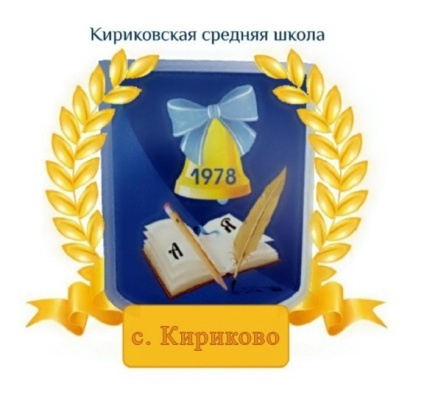 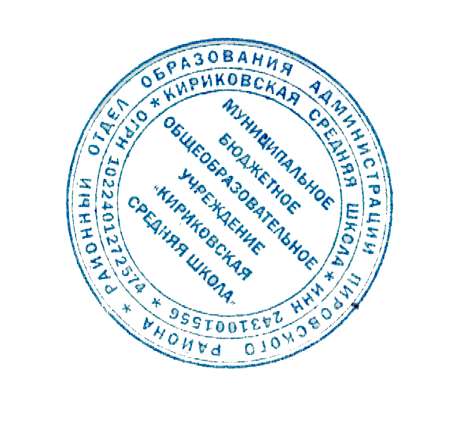 РАБОЧАЯ ПРОГРАММА(ID 2011544)учебного предмета «Русский язык»для обучающихся 1-4 классов с. Бушуй 2023ПОЯСНИТЕЛЬНАЯ ЗАПИСКАРабочая программа учебного предмета «Русский язык» (предметная область «Русский язык и литературное чтение») на уровне начального общего образования составлена на основе Требований к результатам освоения программы начального общего образования Федерального государственного образовательного стандарта начального общего образования (далее – ФГОС НОО), Федеральной образовательной программы начального общего образования (далее – ФОП НОО), Федеральной рабочей программы по учебному предмету «Русский язык» (далее – ФРП «Русский язык»), а также ориентирована на целевые приоритеты, сформулированные в федеральной рабочей программе воспитания. ОБЩАЯ ХАРАКТЕРИСТИКА УЧЕБНОГО ПРЕДМЕТА «РУССКИЙ ЯЗЫК»На уровне начального общего образования изучение русского языка имеет особое значение в развитии обучающегося. Приобретённые знания, опыт выполнения предметных и универсальных учебных действий на материале русского языка станут фундаментом обучения на уровне основного общего образования, а также будут востребованы в жизни. Русский язык как средство познания действительности обеспечивает развитие интеллектуальных и творческих способностей обучающихся, формирует умения извлекать и анализировать информацию из различных текстов, навыки самостоятельной учебной деятельности. Изучение русского языка является основой всего процесса обучения на уровне начального общего образования, успехи в изучении этого предмета во многом определяют результаты обучающихся по другим учебным предметам.Русский язык обладает значительным потенциалом в развитии функциональной грамотности обучающихся, особенно таких её компонентов, как языковая, коммуникативная, читательская, общекультурная и социальная грамотность. Первичное знакомство с системой русского языка, богатством его выразительных возможностей, развитие умения правильно и эффективно использовать русский язык в различных сферах и ситуациях общения способствуют успешной социализации обучающегося. Русский язык, выполняя свои базовые функции общения и выражения мысли, обеспечивает межличностное и социальное взаимодействие, способствует формированию самосознания и мировоззрения личности, является важнейшим средством хранения и передачи информации, культурных традиций, истории русского народа и других народов России. Свободное владение языком, умение выбирать нужные языковые средства во многом определяют возможность адекватного самовыражения взглядов, мыслей, чувств, проявления себя в различных жизненно важных для человека областях.Изучение русского языка обладает огромным потенциалом присвоения традиционных социокультурных и духовно-нравственных ценностей, принятых в обществе правил и норм поведения, в том числе речевого, что способствует формированию внутренней позиции личности. Личностные достижения обучающегося непосредственно связаны с осознанием языка как явления национальной культуры, пониманием связи языка и мировоззрения народа. Значимыми личностными результатами являются развитие устойчивого познавательного интереса к изучению русского языка, формирование ответственности за сохранение чистоты русского языка. ЦЕЛИ ИЗУЧЕНИЯ УЧЕБНОГО ПРЕДМЕТА «РУССКИЙ ЯЗЫК»Изучение русского языка направлено на достижение следующих целей:1) приобретение обучающимися первоначальных представлений о многообразии языков и культур на территории Российской Федерации, о языке как одной из главных духовнонравственных ценностей народа; понимание роли языка как основного средства общения; осознание значения русского языка как государственного языка Российской Федерации; понимание роли русского языка как языка межнационального общения; осознание правильной устной и письменной речи как показателя общей культуры человека;2) овладение основными видами речевой деятельности на основе первоначальных представлений о нормах современного русского литературного языка: аудирование, говорение, чтение, письмо;3) овладение первоначальными научными представлениями о системе русского языка: фонетика, графика, лексика, морфемика, морфология и синтаксис; об основных единицах языка, их признаках и особенностях употребления в речи; использование в речевой деятельности норм современного русского литературного языка (орфоэпических, лексических, грамматических, орфографических, пунктуационных) и речевого этикета;4) использование в речевой деятельности норм современного русского литературного языка (орфоэпических, лексических, грамматических, орфографических, пунктуационных) и речевого этикета;5) развитие функциональной грамотности, готовности к успешному взаимодействию с изменяющимся миром и дальнейшему успешному образованию.Центральной идеей конструирования содержания и планируемых результатов обучения русскому языку является признание равной значимости работы по изучению системы языка и работы по совершенствованию речи обучающихся. Языковой материал призван сформировать первоначальные представления о структуре русского языка, способствовать усвоению норм русского литературного языка, орфографических и пунктуационных правил.Развитие устной и письменной речи обучающихся направлено на решение практической задачи развития всех видов речевой деятельности, отработку навыков использования усвоенных норм русского литературного языка, речевых норм и правил речевого этикета в процессе устного и письменного общения.Ряд задач по совершенствованию речевой деятельности решаются совместно с учебным предметом «Литературное чтение».МЕСТО УЧЕБНОГО ПРЕДМЕТА «РУССКИЙ ЯЗЫК» В УЧЕБНОМ ПЛАНЕОбщее число часов, отведённых на изучение «Русского языка», – 675 (5 часов в неделю в каждом классе): в 1 классе – 165 ч, во 2–4 классах – по 170 ч.СОДЕРЖАНИЕ УЧЕБНОГО ПРЕДМЕТА1 КЛАССОбучение грамоте[1]Развитие речиСоставление небольших рассказов на основе собственных игр, занятий.Слово и предложениеРазличение слова и предложения. Работа с предложением: выделение слов, изменение их порядка.Восприятие слова как объекта изучения, материала для анализа. Наблюдение над значением слова. Выявление слов, значение которых требует уточнения.ФонетикаЗвуки речи. Единство звукового состава слова и его значения. Звуковой анализ слова, работа со звуковыми моделями: построение модели звукового состава слова, подбор слов, соответствующих заданной модели. Различение гласных и согласных звуков, гласных ударных и безударных, согласных твёрдых и мягких, звонких и глухих. Определение места ударения. Слог как минимальная произносительная единица. Количество слогов в слове. Ударный слог.Графика[2]Различение звука и буквы: буква как знак звука. Слоговой принцип русской графики. Буквы гласных как показатель твёрдости — мягкости согласных звуков. Функции букв е, ё, ю, я. Мягкий знак как показатель мягкости предшествующего согласного звука в конце слова. Последовательность букв в русском алфавите.ПисьмоОриентация на пространстве листа в тетради и на пространстве классной доски. Гигиенические требования, которые необходимо соблюдать во время письма.Начертание письменных прописных и строчных букв. Письмо разборчивым, аккуратным почерком. Понимание функции небуквенных графических средств: пробела между словами, знака переноса. Письмо под диктовку слов и предложений, написание которых не расходится с их произношением. Приёмы и последовательность правильного списывания текста.Орфография и пунктуация[3]Правила правописания и их применение: раздельное написание слов; обозначение гласных после шипящих в сочетаниях жи, ши (в положении под ударением), ча, ща, чу, щу; прописная буква в начале предложения, в именах собственных (имена людей, клички животных); перенос по слогам слов без стечения согласных; знаки препинания в конце предложения.СИСТЕМАТИЧЕСКИЙ КУРСОбщие сведения о языкеЯзык как основное средство человеческого общения. Цели и ситуации общения.ФонетикаЗвуки речи. Гласные и согласные звуки, их различение. Ударение в слове. Гласные ударные и безударные. Твёрдые и мягкие согласные звуки, их различение. Звонкие и глухие согласные звуки, их различение. Согласный звук [й’] и гласный звук [и]. Шипящие [ж], [ш], [ч’], [щ’].Слог. Количество слогов в слове. Ударный слог. Деление слов на слоги (простые случаи, без стечения согласных).ГрафикаЗвук и буква. Различение звуков и букв. Обозначение на письме твёрдости согласных звуков буквами а, о, у, ы, э; слова с буквой э. Обозначение на письме мягкости согласных звуков буквами е, ё, ю, я, и. Функции букв е, ё, ю, я. Мягкий знак как показатель мягкости предшествующего согласного звука в конце слова.Установление соотношения звукового и буквенного состава слова в словах типа стол, конь.Небуквенные графические средства: пробел между словами, знак переноса.Русский алфавит: правильное название букв, их последовательность. Использование алфавита для упорядочения списка слов.Орфоэпия[4]Произношение звуков и сочетаний звуков, ударение в словах в соответствии с нормами современного русского литературного языка (на ограниченном перечне слов, отрабатываемом в учебнике).ЛексикаСлово как единица языка (ознакомление).Слово как название предмета, признака предмета, действия предмета (ознакомление).Выявление слов, значение которых требует уточнения.СинтаксисПредложение как единица языка (ознакомление).Слово, предложение (наблюдение над сходством и различием). Установление связи слов в предложении при помощи смысловых вопросов.Восстановление деформированных предложений. Составление предложений из набора форм слов.Орфография и пунктуацияПравила правописания и их применение:раздельное написание слов в предложении;прописная буква в начале предложения и в именах собственных: в именах и фамилиях людей, кличках животных;перенос слов (без учёта морфемного членения слова);гласные после шипящих в сочетаниях жи, ши (в положении под ударением), ча, ща, чу, щу;сочетания чк, чн;слова с непроверяемыми гласными и согласными (перечень слов в орфографическом словаре учебника);знаки препинания в конце предложения: точка, вопросительный и восклицательный знаки.Алгоритм списывания текста.Развитие речиРечь как основная форма общения между людьми. Текст как единица речи (ознакомление).Ситуация общения: цель общения, с кем и где происходит общение. Ситуации устного общения (чтение диалогов по ролям, просмотр видеоматериалов, прослушивание аудиозаписи).Нормы речевого этикета в ситуациях учебного и бытового общения (приветствие, прощание, извинение, благодарность, обращение с просьбой).Составление небольших рассказов на основе наблюдений.2 КЛАССОбщие сведения о языкеЯзык как основное средство человеческого общения и явление национальной культуры. Первоначальные представления о многообразии языкового пространства России и мира. Методы познания языка: наблюдение, анализ.Фонетика и графикаСмыслоразличительная функция звуков; различение звуков и букв; различение ударных и безударных гласных звуков, согласного звука [й’] и гласного звука [и], твёрдых и мягких согласных звуков, звонких и глухих согласных звуков; шипящие согласные звуки [ж], [ш], [ч’], [щ’]; обозначение на письме твёрдости и мягкости согласных звуков, функции букв е, ё, ю, я (повторение изученного в 1 классе).Парные и непарные по твёрдости ‑ мягкости согласные звуки.Парные и непарные по звонкости ‑ глухости согласные звуки.Качественная характеристика звука: гласный ‑ согласный; гласный ударный ‑ безударный; согласный твёрдый ‑ мягкий, парный ‑ непарный; согласный звонкий ‑ глухой, парный ‑ непарный.Функции ь: показатель мягкости предшествующего согласного в конце и в середине слова; разделительный. Использование на письме разделительных ъ и ь.Соотношение звукового и буквенного состава в словах с буквами е, ё, ю, я (в начале слова и после гласных).Деление слов на слоги (в том числе при стечении согласных).Использование знания алфавита при работе со словарями.Небуквенные графические средства: пробел между словами, знак переноса, абзац (красная строка), пунктуационные знаки (в пределах изученного).Орфоэпия[4]Произношение звуков и сочетаний звуков, ударение в словах в соответствии с нормами современного русского литературного языка (на ограниченном перечне слов, отрабатываемом в учебнике). Использование отработанного перечня слов (орфоэпического словаря учебника) для решения практических задач.ЛексикаСлово как единство звучания и значения. Лексическое значение слова (общее представление). Выявление слов, значение которых требует уточнения. Определение значения слова по тексту или уточнение значения с помощью толкового словаря.Однозначные и многозначные слова (простые случаи, наблюдение).Наблюдение за использованием в речи синонимов, антонимов.Состав слова (морфемика)Корень как обязательная часть слова. Однокоренные (родственные) слова. Признаки однокоренных (родственных) слов. Различение однокоренных слов и синонимов, однокоренных слов и слов с омонимичными корнями. Выделение в словах корня (простые случаи).Окончание как изменяемая часть слова. Изменение формы слова с помощью окончания. Различение изменяемых и неизменяемых слов.Суффикс как часть слова (наблюдение). Приставка как часть слова (наблюдение).МорфологияИмя существительное (ознакомление): общее значение, вопросы («кто?», «что?»), употребление в речи.Глагол (ознакомление): общее значение, вопросы («что делать?», «что сделать?» и другие), употребление в речи.Имя прилагательное (ознакомление): общее значение, вопросы («какой?», «какая?», «какое?», «какие?»), употребление в речи.Предлог. Отличие предлогов от приставок. Наиболее распространённые предлоги: в, на, из, без, над, до, у, о, об и другое.СинтаксисПорядок слов в предложении; связь слов в предложении (повторение).Предложение как единица языка. Предложение и слово. Отличие предложения от слова. Наблюдение за выделением в устной речи одного из слов предложения (логическое ударение).Виды предложений по цели высказывания: повествовательные, вопросительные, побудительные предложения.Виды предложений по эмоциональной окраске (по интонации): восклицательные и невосклицательные предложения.Орфография и пунктуацияПрописная буква в начале предложения и в именах собственных (имена и фамилии людей, клички животных); знаки препинания в конце предложения; перенос слов со строки на строку (без учёта морфемного членения слова); гласные после шипящих в сочетаниях жи, ши (в положении под ударением), ча, ща, чу, щу; сочетания чк, чн (повторение правил правописания, изученных в 1 классе).Орфографическая зоркость как осознание места возможного возникновения орфографической ошибки. Понятие орфограммы. Различные способы решения орфографической задачи в зависимости от места орфограммы в слове. Использование орфографического словаря учебника для определения (уточнения) написания слова. Контроль и самоконтроль при проверке собственных и предложенных текстов.Правила правописания и их применение:разделительный мягкий знак;сочетания чт, щн, нч;проверяемые безударные гласные в корне слова;парные звонкие и глухие согласные в корне слова;непроверяемые гласные и согласные (перечень слов в орфографическом словаре учебника);прописная буква в именах собственных: имена, фамилии, отчества людей, клички животных, географические названия;раздельное написание предлогов с именами существительными.Развитие речиВыбор языковых средств в соответствии с целями и условиями устного общения для эффективного решения коммуникативной задачи (для ответа на заданный вопрос, для выражения собственного мнения). Умение вести разговор (начать, поддержать, закончить разговор, привлечь внимание и другое). Практическое овладение диалогической формой речи. Соблюдение норм речевого этикета и орфоэпических норм в ситуациях учебного и бытового общения. Умение договариваться и приходить к общему решению в совместной деятельности при проведении парной и групповой работы.Составление устного рассказа по репродукции картины. Составление устного рассказа с опорой на личные наблюдения и на вопросы.Текст. Признаки текста: смысловое единство предложений в тексте; последовательность предложений в тексте; выражение в тексте законченной мысли. Тема текста. Основная мысль. Заглавие текста. Подбор заголовков к предложенным текстам. Последовательность частей текста (абзацев). Корректирование текстов с нарушенным порядком предложений и абзацев.Типы текстов: описание, повествование, рассуждение, их особенности (первичное ознакомление).Поздравление и поздравительная открытка.Понимание текста: развитие умения формулировать простые выводы на основе информации, содержащейся в тексте. Выразительное чтение текста вслух с соблюдением правильной интонации.Подробное изложение повествовательного текста объёмом 30-45 слов с опорой на вопросы.3 КЛАСССведения о русском языкеРусский язык как государственный язык Российской Федерации. Методы познания языка: наблюдение, анализ, лингвистический эксперимент.Фонетика и графикаЗвуки русского языка: гласный (согласный); гласный ударный (безударный); согласный твёрдый (мягкий), парный (непарный); согласный глухой (звонкий), парный (непарный); функции разделительных мягкого и твёрдого знаков, условия использования на письме разделительных мягкого и твёрдого знаков (повторение изученного).Соотношение звукового и буквенного состава в словах с разделительными ь и ъ, в словах с непроизносимыми согласными.Использование алфавита при работе со словарями, справочниками, каталогами.Орфоэпия[4]Нормы произношения звуков и сочетаний звуков; ударение в словах в соответствии с нормами современного русского литературного языка (на ограниченном перечне слов, отрабатываемом в учебнике).Использование орфоэпического словаря для решения практических задач.ЛексикаПовторение: лексическое значение слова.Прямое и переносное значение слова (ознакомление). Устаревшие слова (ознакомление).Состав слова (морфемика)Корень как обязательная часть слова; однокоренные (родственные) слова; признаки однокоренных (родственных) слов; различение однокоренных слов и синонимов, однокоренных слов и слов с омонимичными корнями; выделение в словах корня (простые случаи); окончание как изменяемая часть слова (повторение изученного).Однокоренные слова и формы одного и того же слова. Корень, приставка, суффикс ‑ значимые части слова. Нулевое окончание (ознакомление). Выделение в словах с однозначно выделяемыми морфемами окончания, корня, приставки, суффикса. МорфологияЧасти речи.Имя существительное: общее значение, вопросы, употребление в речи. Имена существительные единственного и множественного числа. Имена существительные мужского, женского и среднего рода. Падеж имён существительных. Определение падежа, в котором употреблено имя существительное. Изменение имён существительных по падежам и числам (склонение). Имена существительные 1, 2, 3го склонения. Имена существительные одушевлённые и неодушевлённые.Имя прилагательное: общее значение, вопросы, употребление в речи. Зависимость формы имени прилагательного от формы имени существительного. Изменение имён прилагательных по родам, числам и падежам (кроме имён прилагательных на -ий, -ов, -ин). Склонение имён прилагательных.Местоимение (общее представление). Личные местоимения, их употребление в речи. Использование личных местоимений для устранения неоправданных повторов в тексте.Глагол: общее значение, вопросы, употребление в речи. Неопределённая форма глагола. Настоящее, будущее, прошедшее время глаголов. Изменение глаголов по временам, числам. Род глаголов в прошедшем времени.Частица не, её значение.СинтаксисПредложение. Установление при помощи смысловых (синтаксических) вопросов связи между словами в предложении. Главные члены предложения ‑ подлежащее и сказуемое. Второстепенные члены предложения (без деления на виды). Предложения распространённые и нераспространённые.Наблюдение за однородными членами предложения с союзами и, а, но и без союзов.Орфография и пунктуацияОрфографическая зоркость как осознание места возможного возникновения орфографической ошибки, различные способы решения орфографической задачи в зависимости от места орфограммы в слове; контроль и самоконтроль при проверке собственных и предложенных текстов (повторение и применение на новом орфографическом материале).Использование орфографического словаря для определения (уточнения) написания слова.Правила правописания и их применение:разделительный твёрдый знак;непроизносимые согласные в корне слова;мягкий знак после шипящих на конце имён существительных;безударные гласные в падежных окончаниях имён существительных (на уровне наблюдения);безударные гласные в падежных окончаниях имён прилагательных (на уровне наблюдения);раздельное написание предлогов с личными местоимениями;непроверяемые гласные и согласные (перечень слов в орфографическом словаре учебника);раздельное написание частицы не с глаголами.Развитие речиНормы речевого этикета: устное и письменное приглашение, просьба, извинение, благодарность, отказ и другое Соблюдение норм речевого этикета и орфоэпических норм в ситуациях учебного и бытового общения. Речевые средства, помогающие: формулировать и аргументировать собственное мнение в диалоге и дискуссии; договариваться и приходить к общему решению в совместной деятельности; контролировать (устно координировать) действия при проведении парной и групповой работы.Особенности речевого этикета в условиях общения с людьми, плохо владеющими русским языком.Повторение и продолжение работы с текстом, начатой во 2 классе: признаки текста, тема текста, основная мысль текста, заголовок, корректирование текстов с нарушенным порядком предложений и абзацев.План текста. Составление плана текста, написание текста по заданному плану. Связь предложений в тексте с помощью личных местоимений, синонимов, союзов и, а, но. Ключевые слова в тексте.Определение типов текстов (повествование, описание, рассуждение) и создание собственных текстов заданного типа.Жанр письма, объявления.Изложение текста по коллективно или самостоятельно составленному плану.Изучающее чтение. Функции ознакомительного чтения, ситуации применения.4 КЛАСССведения о русском языкеРусский язык как язык межнационального общения. Различные методы познания языка: наблюдение, анализ, лингвистический эксперимент, миниисследование, проект.Фонетика и графикаХарактеристика, сравнение, классификация звуков вне слова и в слове по заданным параметрам. Звукобуквенный разбор слова (по отработанному алгоритму).Орфоэпия[4]Правильная интонация в процессе говорения и чтения. Нормы произношения звуков и сочетаний звуков; ударение в словах в соответствии с нормами современного русского литературного языка (на ограниченном перечне слов, отрабатываемом в учебнике).Использование орфоэпических словарей русского языка при определении правильного произношения слов.ЛексикаПовторение и продолжение работы: наблюдение за использованием в речи синонимов, антонимов, устаревших слов (простые случаи).Наблюдение за использованием в речи фразеологизмов (простые случаи).Состав слова (морфемика)Состав изменяемых слов, выделение в словах с однозначно выделяемыми морфемами окончания, корня, приставки, суффикса (повторение изученного).Основа слова.Состав неизменяемых слов (ознакомление).Значение наиболее употребляемых суффиксов изученных частей речи (ознакомление).МорфологияЧасти речи самостоятельные и служебные.Имя существительное. Склонение имён существительных (кроме существительных на -мя, -ий, -ие, -ия; на -ья типа гостья, на ье типа ожерелье во множественном числе; а также кроме собственных имён существительных на -ов, -ин, -ий); имена существительные 1, 2, 3го склонения (повторение изученного). Несклоняемые имена существительные (ознакомление).Имя прилагательное. Зависимость формы имени прилагательного от формы имени существительного (повторение). Склонение имён прилагательных во множественном числе.Местоимение. Личные местоимения (повторение). Личные местоимения 1го и 3го лица единственного и множественного числа; склонение личных местоимений.Глагол. Изменение глаголов по лицам и числам в настоящем и будущем времени (спряжение). І и ІІ спряжение глаголов. Способы определения I и II спряжения глаголов.Наречие (общее представление). Значение, вопросы, употребление в речи.Предлог. Отличие предлогов от приставок (повторение).Союз; союзы и, а, но в простых и сложных предложениях.Частица не, её значение (повторение).СинтаксисСлово, сочетание слов (словосочетание) и предложение, осознание их сходства и различий; виды предложений по цели высказывания (повествовательные, вопросительные и побудительные); виды предложений по эмоциональной окраске (восклицательные и невосклицательные); связь между словами в словосочетании и предложении (при помощи смысловых вопросов); распространённые и нераспространённые предложения (повторение изученного).Предложения с однородными членами: без союзов, с союзами а, но, с одиночным союзом и. Интонация перечисления в предложениях с однородными членами.Простое и сложное предложение (ознакомление). Сложные предложения: сложносочинённые с союзами и, а, но; бессоюзные сложные предложения (без называния терминов).Орфография и пунктуацияПовторение правил правописания, изученных в 1, 2, 3 классах. Орфографическая зоркость как осознание места возможного возникновения орфографической ошибки; различные способы решения орфографической задачи в зависимости от места орфограммы в слове; контроль при проверке собственных и предложенных текстов (повторение и применение на новом орфографическом материале).Использование орфографического словаря для определения (уточнения) написания слова.Правила правописания и их применение:безударные падежные окончания имён существительных (кроме существительных на -мя, -ий, -ие, -ия, на -ья типа гостья, на ье типа ожерелье во множественном числе, а также кроме собственных имён существительных на -ов, -ин, -ий);безударные падежные окончания имён прилагательных;мягкий знак после шипящих на конце глаголов в форме 2го лица единственного числа;наличие или отсутствие мягкого знака в глаголах на -ться и -тся;безударные личные окончания глаголов;знаки препинания в предложениях с однородными членами, соединёнными союзами и, а, но и без союзов.Знаки препинания в сложном предложении, состоящем из двух простых (наблюдение).Знаки препинания в предложении с прямой речью после слов автора (наблюдение).Развитие речиПовторение и продолжение работы, начатой в предыдущих классах: ситуации устного и письменного общения (письмо, поздравительная открытка, объявление и другое); диалог; монолог; отражение темы текста или основной мысли в заголовке.Корректирование текстов (заданных и собственных) с учётом точности, правильности, богатства и выразительности письменной речи.Изложение (подробный устный и письменный пересказ текста; выборочный устный пересказ текста).Сочинение как вид письменной работы.Изучающее чтение. Поиск информации, заданной в тексте в явном виде. Формулирование простых выводов на основе информации, содержащейся в тексте. Интерпретация и обобщение содержащейся в тексте информации. Ознакомительное чтение в соответствии с поставленной задачей.[1] В данной рабочей программе отражено только то содержание периода «Обучение грамоте» из Федеральной рабочей программы «Русский язык», которое прописывается в предмете «Русский язык», остальное содержание прописывается в рабочей программе предмета «Литературное чтение».[2] Раздел «Графика» изучается параллельно с разделом «Чтение», поэтому на этот раздел отдельные часы не предусмотрены[3] Раздел «Орфография и пунктуация» в период «Обучения грамоте» изучается параллельно с разделом «Письмо», поэтому на этот раздел отдельные часы не предусмотрены[4] Программное содержание раздела «Орфоэпия» изучается во всех разделах курса, поэтому на этот раздел отдельные часы не предусмотреныПЛАНИРУЕМЫЕ ОБРАЗОВАТЕЛЬНЫЕ РЕЗУЛЬТАТЫИзучение русского языка на уровне начального общего образования направлено на достижение обучающимися личностных, метапредметных и предметных результатов освоения учебного предмета.ЛИЧНОСТНЫЕ РЕЗУЛЬТАТЫВ результате изучения предмета «Русский язык» в начальной школе у обучающегося будут сформированы следующие личностные результаты:гражданско-патриотического воспитания:становление ценностного отношения к своей Родине, в том числе через изучение русского языка, отражающего историю и культуру страны;осознание своей этнокультурной и российской гражданской идентичности, понимание роли русского языка как государственного языка Российской Федерации и языка межнационального общения народов России;осознание своей сопричастности к прошлому, настоящему и будущему своей страны и родного края, в том числе через обсуждение ситуаций при работе с текстами на уроках русского языка;проявление уважения к своему и другим народам, формируемое в том числе на основе примеров из текстов, с которыми идёт работа на уроках русского языка;первоначальные представления о человеке как члене общества, о правах и ответственности, уважении и достоинстве человека, о нравственноэтических нормах поведения и правилах межличностных отношений, в том числе отражённых в текстах, с которыми идёт работа на уроках русского языка;духовно-нравственного воспитания:осознание языка как одной из главных духовно-нравственных ценностей народа; признание индивидуальности каждого человека с опорой на собственный жизненный и читательский опыт;проявление сопереживания, уважения и доброжелательности, в том числе с использованием адекватных языковых средств для выражения своего состояния и чувств;неприятие любых форм поведения, направленных на причинение физического и морального вреда другим людям (в том числе связанного с использованием недопустимых средств языка);эстетического воспитания:уважительное отношение и интерес к художественной культуре, восприимчивость к разным видам искусства, традициям и творчеству своего и других народов;стремление к самовыражению в искусстве слова; осознание важности русского языка как средства общения и самовыражения;физического воспитания, формирования культуры здоровья и эмоционального благополучия:соблюдение правил безопасного поиска в информационной среде дополнительной информации в процессе языкового образования;бережное отношение к физическому и психическому здоровью, проявляющееся в выборе приемлемых способов речевого самовыражения и соблюдении норм речевого этикета и правил общения;трудового воспитания:осознание ценности труда в жизни человека и общества (в том числе благодаря примерам из текстов, с которыми идёт работа на уроках русского языка), интерес к различным профессиям, возникающий при обсуждении примеров из текстов, с которыми идёт работа на уроках русского языка;экологического воспитания:бережное отношение к природе, формируемое в процессе работы с текстами;неприятие действий, приносящих вред природе;ценности научного познания:первоначальные представления о научной картине мира, в том числе первоначальные представления о системе языка как одной из составляющих целостной научной картины мира;познавательные интересы, активность, инициативность, любознательность и самостоятельность в познании, в том числе познавательный интерес к изучению русского языка, активность и самостоятельность в его познании.МЕТАПРЕДМЕТНЫЕ РЕЗУЛЬТАТЫВ результате изучения русского языка на уровне начального общего образования у обучающегося будут сформированы познавательные универсальные учебные действия, коммуникативные универсальные учебные действия, регулятивные универсальные учебные действия, совместная деятельность. У обучающегося будут сформированы следующие базовые логические действия как часть познавательных универсальных учебных действий:сравнивать различные языковые единицы (звуки, слова, предложения, тексты), устанавливать основания для сравнения языковых единиц (частеречная принадлежность, грамматический признак, лексическое значение и другое); устанавливать аналогии языковых единиц;объединять объекты (языковые единицы) по определённому признаку;определять существенный признак для классификации языковых единиц (звуков, частей речи, предложений, текстов); классифицировать языковые единицы;находить в языковом материале закономерности и противоречия на основе предложенного учителем алгоритма наблюдения; анализировать алгоритм действий при работе с языковыми единицами, самостоятельно выделять учебные операции при анализе языковых единиц;выявлять недостаток информации для решения учебной и практической задачи на основе предложенного алгоритма, формулировать запрос на дополнительную информацию;устанавливать причинноследственные связи в ситуациях наблюдения за языковым материалом, делать выводы.У обучающегося будут сформированы следующие базовые исследовательские действия как часть познавательных универсальных учебных действий:с помощью учителя формулировать цель, планировать изменения языкового объекта, речевой ситуации;сравнивать несколько вариантов выполнения задания, выбирать наиболее целесообразный (на основе предложенных критериев);проводить по предложенному плану несложное лингвистическое миниисследование, выполнять по предложенному плану проектное задание;формулировать выводы и подкреплять их доказательствами на основе результатов проведённого наблюдения за языковым материалом (классификации, сравнения, исследования); формулировать с помощью учителя вопросы в процессе анализа предложенного языкового материала;прогнозировать возможное развитие процессов, событий и их последствия в аналогичных или сходных ситуациях.У обучающегося будут сформированы следующие умения работать с информацией как часть познавательных универсальных учебных действий:выбирать источник получения информации: нужный словарь для получения запрашиваемой информации, для уточнения;согласно заданному алгоритму находить представленную в явном виде информацию в предложенном источнике: в словарях, справочниках;распознавать достоверную и недостоверную информацию самостоятельно или на основании предложенного учителем способа её проверки (обращаясь к словарям, справочникам, учебнику);соблюдать с помощью взрослых (педагогических работников, родителей, законных представителей) правила информационной безопасности при поиске информации в информационно-телекоммуникационной сети «Интернет» (информации о написании и произношении слова, о значении слова, о происхождении слова, о синонимах слова);анализировать и создавать текстовую, видео, графическую, звуковую информацию в соответствии с учебной задачей;понимать лингвистическую информацию, зафиксированную в виде таблиц, схем; самостоятельно создавать схемы, таблицы для представления лингвистической информации.У обучающегося будут сформированы следующие умения общения как часть коммуникативных универсальных учебных действий:воспринимать и формулировать суждения, выражать эмоции в соответствии с целями и условиями общения в знакомой среде;проявлять уважительное отношение к собеседнику, соблюдать правила ведения диалоги и дискуссии;признавать возможность существования разных точек зрения;корректно и аргументированно высказывать своё мнение;строить речевое высказывание в соответствии с поставленной задачей;создавать устные и письменные тексты (описание, рассуждение, повествование) в соответствии с речевой ситуацией;готовить небольшие публичные выступления о результатах парной и групповой работы, о результатах наблюдения, выполненного миниисследования, проектного задания;подбирать иллюстративный материал (рисунки, фото, плакаты) к тексту выступления.У обучающегося будут сформированы следующие умения самоорганизации как части регулятивных универсальных учебных действий:планировать действия по решению учебной задачи для получения результата;выстраивать последовательность выбранных действий.У обучающегося будут сформированы следующие умения самоконтроля как части регулятивных универсальных учебных действий:устанавливать причины успеха (неудач) учебной деятельности;корректировать свои учебные действия для преодоления речевых и орфографических ошибок;соотносить результат деятельности с поставленной учебной задачей по выделению, характеристике, использованию языковых единиц;находить ошибку, допущенную при работе с языковым материалом, находить орфографическую и пунктуационную ошибку;сравнивать результаты своей деятельности и деятельности одноклассников, объективно оценивать их по предложенным критериям.У обучающегося будут сформированы следующие умения совместной деятельности:формулировать краткосрочные и долгосрочные цели (индивидуальные с учётом участия в коллективных задачах) в стандартной (типовой) ситуации на основе предложенного учителем формата планирования, распределения промежуточных шагов и сроков;принимать цель совместной деятельности, коллективно строить действия по её достижению: распределять роли, договариваться, обсуждать процесс и результат совместной работы;проявлять готовность руководить, выполнять поручения, подчиняться, самостоятельно разрешать конфликты;ответственно выполнять свою часть работы;оценивать свой вклад в общий результат;выполнять совместные проектные задания с опорой на предложенные образцы. ПРЕДМЕТНЫЕ РЕЗУЛЬТАТЫ1 КЛАССК концу обучения в первом классе обучающийся научится:различать слово и предложение; вычленять слова из предложений;вычленять звуки из слова;различать гласные и согласные звуки (в том числе различать в словах согласный звук [й’] и гласный звук [и]);различать ударные и безударные гласные звуки;различать согласные звуки: мягкие и твёрдые, звонкие и глухие (вне слова и в слове);различать понятия «звук» и «буква»;определять количество слогов в слове; делить слова на слоги (простые случаи: слова без стечения согласных); определять в слове ударный слог;обозначать на письме мягкость согласных звуков буквами е, ё, ю, я и буквой ь в конце слова;правильно называть буквы русского алфавита; использовать знание последовательности букв русского алфавита для упорядочения небольшого списка слов;писать аккуратным разборчивым почерком без искажений прописные и строчные буквы, соединения букв, слова;применять изученные правила правописания: раздельное написание слов в предложении; знаки препинания в конце предложения: точка, вопросительный и восклицательный знаки; прописная буква в начале предложения и в именах собственных (имена и фамилии людей, клички животных); перенос слов по слогам (простые случаи: слова из слогов типа «согласный + гласный»); гласные после шипящих в сочетаниях жи, ши (в положении под ударением), ча, ща, чу, щу; непроверяемые гласные и согласные (перечень слов в орфографическом словаре учебника);правильно списывать (без пропусков и искажений букв) слова и предложения, тексты объёмом не более 25 слов;писать под диктовку (без пропусков и искажений букв) слова, предложения из 3-5 слов, тексты объёмом не более 20 слов, правописание которых не расходится с произношением;находить и исправлять ошибки на изученные правила, описки;понимать прослушанный текст;читать вслух и про себя (с пониманием) короткие тексты с соблюдением интонации и пауз в соответствии со знаками препинания в конце предложения;находить в тексте слова, значение которых требует уточнения;составлять предложение из набора форм слов;устно составлять текст из 3-5 предложений по сюжетным картинкам и на основе наблюдений;использовать изученные понятия в процессе решения учебных задач.2 КЛАССК концу обучения во втором классе обучающийся научится:осознавать язык как основное средство общения;характеризовать согласные звуки вне слова и в слове по заданным параметрам: согласный парный (непарный) по твёрдости (мягкости); согласный парный (непарный) по звонкости (глухости);определять количество слогов в слове; делить слово на слоги (в том числе слова со стечением согласных);устанавливать соотношение звукового и буквенного состава слова, в том числе с учётом функций букв е, ё, ю, я;обозначать на письме мягкость согласных звуков буквой мягкий знак в середине слова;находить однокоренные слова;выделять в слове корень (простые случаи);выделять в слове окончание;выявлять в тексте случаи употребления многозначных слов, понимать их значения и уточнять значение по учебным словарям; выявлять случаи употребления синонимов и антонимов (без называния терминов);распознавать слова, отвечающие на вопросы «кто?», «что?»;распознавать слова, отвечающие на вопросы «что делать?», «что сделать?» и другие;распознавать слова, отвечающие на вопросы «какой?», «какая?», «какое?», «какие?»;определять вид предложения по цели высказывания и по эмоциональной окраске;находить место орфограммы в слове и между словами на изученные правила;применять изученные правила правописания, в том числе: сочетания чк, чн, чт; щн, нч; проверяемые безударные гласные в корне слова; парные звонкие и глухие согласные в корне слова; непроверяемые гласные и согласные (перечень слов в орфографическом словаре учебника); прописная буква в именах, отчествах, фамилиях людей, кличках животных, географических названиях; раздельное написание предлогов с именами существительными, разделительный мягкий знак;правильно списывать (без пропусков и искажений букв) слова и предложения, тексты объёмом не более 50 слов;писать под диктовку (без пропусков и искажений букв) слова, предложения, тексты объёмом не более 45 слов с учётом изученных правил правописания;находить и исправлять ошибки на изученные правила, описки;пользоваться толковым, орфографическим, орфоэпическим словарями учебника;строить устное диалогическое и монологическое высказывание (2-4 предложения на определённую тему, по наблюдениям) с соблюдением орфоэпических норм, правильной интонации;формулировать простые выводы на основе прочитанного (услышанного) устно и письменно (1-2 предложения);составлять предложения из слов, устанавливая между ними смысловую связь по вопросам;определять тему текста и озаглавливать текст, отражая его тему;составлять текст из разрозненных предложений, частей текста;писать подробное изложение повествовательного текста объёмом 30-45 слов с опорой на вопросы;объяснять своими словами значение изученных понятий; использовать изученные понятия в процессе решения учебных задач.3 КЛАССК концу обучения в третьем классе обучающийся научится:объяснять значение русского языка как государственного языка Российской Федерации;характеризовать, сравнивать, классифицировать звуки вне слова и в слове по заданным параметрам;производить звукобуквенный анализ слова (в словах с орфограммами; без транскрибирования);определять функцию разделительных мягкого и твёрдого знаков в словах; устанавливать соотношение звукового и буквенного состава, в том числе с учётом функций букв е, ё, ю, я, в словах с разделительными ь, ъ, в словах с непроизносимыми согласными;различать однокоренные слова и формы одного и того же слова; различать однокоренные слова и слова с омонимичными корнями (без называния термина); различать однокоренные слова и синонимы;находить в словах с однозначно выделяемыми морфемами окончание, корень, приставку, суффикс;выявлять случаи употребления синонимов и антонимов; подбирать синонимы и антонимы к словам разных частей речи;распознавать слова, употреблённые в прямом и переносном значении (простые случаи);определять значение слова в тексте;распознавать имена существительные; определять грамматические признаки имён существительных: род, число, падеж; склонять в единственном числе имена существительные с ударными окончаниями;распознавать имена прилагательные; определять грамматические признаки имён прилагательных: род, число, падеж;изменять имена прилагательные по падежам, числам, родам (в единственном числе) в соответствии с падежом, числом и родом имён существительных;распознавать глаголы; различать глаголы, отвечающие на вопросы «что делать?» и «что сделать?»; определять грамматические признаки глаголов: форму времени, число, род (в прошедшем времени); изменять глагол по временам (простые случаи), в прошедшем времени ‑ по родам;распознавать личные местоимения (в начальной форме);использовать личные местоимения для устранения неоправданных повторов в тексте;различать предлоги и приставки;определять вид предложения по цели высказывания и по эмоциональной окраске;находить главные и второстепенные (без деления на виды) члены предложения;распознавать распространённые и нераспространённые предложения;находить место орфограммы в слове и между словами на изученные правила; применять изученные правила правописания, в том числе непроверяемые гласные и согласные (перечень слов в орфографическом словаре учебника); непроизносимые согласные в корне слова; разделительный твёрдый знак; мягкий знак после шипящих на конце имён существительных; не с глаголами; раздельное написание предлогов со словами;правильно списывать слова, предложения, тексты объёмом не более 70 слов;писать под диктовку тексты объёмом не более 65 слов с учётом изученных правил правописания;находить и исправлять ошибки на изученные правила, описки;понимать тексты разных типов, находить в тексте заданную информацию;формулировать устно и письменно на основе прочитанной (услышанной) информации простые выводы (1-2 предложения);строить устное диалогическое и монологическое высказывание (3-5 предложений на определённую тему, по результатам наблюдений) с соблюдением орфоэпических норм, правильной интонации; создавать небольшие устные и письменные тексты (2-4 предложения), содержащие приглашение, просьбу, извинение, благодарность, отказ, с использованием норм речевого этикета;определять связь предложений в тексте (с помощью личных местоимений, синонимов, союзов и, а, но);определять ключевые слова в тексте;определять тему текста и основную мысль текста;выявлять части текста (абзацы) и отражать с помощью ключевых слов или предложений их смысловое содержание;составлять план текста, создавать по нему текст и корректировать текст;писать подробное изложение по заданному, коллективно или самостоятельно составленному плану;объяснять своими словами значение изученных понятий, использовать изученные понятия в процессе решения учебных задач;уточнять значение слова с помощью толкового словаря.4 КЛАССК концу обучения в четвёртом классе обучающийся научится:осознавать многообразие языков и культур на территории Российской Федерации, осознавать язык как одну из главных духовнонравственных ценностей народа;объяснять роль языка как основного средства общения;объяснять роль русского языка как государственного языка Российской Федерации и языка межнационального общения;осознавать правильную устную и письменную речь как показатель общей культуры человека;проводить звукобуквенный разбор слов (в соответствии с предложенным в учебнике алгоритмом);подбирать к предложенным словам синонимы; подбирать к предложенным словам антонимы;выявлять в речи слова, значение которых требует уточнения, определять значение слова по контексту;проводить разбор по составу слов с однозначно выделяемыми морфемами; составлять схему состава слова; соотносить состав слова с представленной схемой;устанавливать принадлежность слова к определённой части речи (в объёме изученного) по комплексу освоенных грамматических признаков;определять грамматические признаки имён существительных: склонение, род, число, падеж; проводить разбор имени существительного как части речи;определять грамматические признаки имён прилагательных: род (в единственном числе), число, падеж; проводить разбор имени прилагательного как части речи;устанавливать (находить) неопределённую форму глагола; определять грамматические признаки глаголов: спряжение, время, лицо (в настоящем и будущем времени), число, род (в прошедшем времени в единственном числе); изменять глаголы в настоящем и будущем времени по лицам и числам (спрягать); проводить разбор глагола как части речи;определять грамматические признаки личного местоимения в начальной форме: лицо, число, род (у местоимений 3го лица в единственном числе); использовать личные местоимения для устранения неоправданных повторов в тексте;различать предложение, словосочетание и слово;классифицировать предложения по цели высказывания и по эмоциональной окраске;различать распространённые и нераспространённые предложения;распознавать предложения с однородными членами; составлять предложения с однородными членами; использовать предложения с однородными членами в речи;разграничивать простые распространённые и сложные предложения, состоящие из двух простых (сложносочинённые с союзами и, а, но и бессоюзные сложные предложения без называния терминов); составлять простые распространённые и сложные предложения, состоящие из двух простых (сложносочинённые с союзами и, а, но и бессоюзные сложные предложения без называния терминов);производить синтаксический разбор простого предложения;находить место орфограммы в слове и между словами на изученные правила;применять изученные правила правописания, в том числе: непроверяемые гласные и согласные (перечень слов в орфографическом словаре учебника); безударные падежные окончания имён существительных (кроме существительных на -мя, -ий, -ие, -ия, на -ья типа гостья, на ье типа ожерелье во множественном числе, а также кроме собственных имён существительных на -ов, -ин, -ий); безударные падежные окончания имён прилагательных; мягкий знак после шипящих на конце глаголов в форме 2го лица единственного числа; наличие или отсутствие мягкого знака в глаголах на -ться и -тся; безударные личные окончания глаголов; знаки препинания в предложениях с однородными членами, соединёнными союзами и, а, но и без союзов;правильно списывать тексты объёмом не более 85 слов;писать под диктовку тексты объёмом не более 80 слов с учётом изученных правил правописания;находить и исправлять орфографические и пунктуационные ошибки на изученные правила, описки;осознавать ситуацию общения (с какой целью, с кем, где происходит общение); выбирать адекватные языковые средства в ситуации общения;строить устное диалогическое и монологическое высказывание (4-6 предложений), соблюдая орфоэпические нормы, правильную интонацию, нормы речевого взаимодействия;создавать небольшие устные и письменные тексты (3-5 предложений) для конкретной ситуации письменного общения (письма, поздравительные открытки, объявления и другие);определять тему и основную мысль текста; самостоятельно озаглавливать текст с опорой на тему или основную мысль;корректировать порядок предложений и частей текста;составлять план к заданным текстам;осуществлять подробный пересказ текста (устно и письменно);осуществлять выборочный пересказ текста (устно);писать (после предварительной подготовки) сочинения по заданным темам;осуществлять в процессе изучающего чтения поиск информации; формулировать устно и письменно простые выводы на основе прочитанной (услышанной) информации; интерпретировать и обобщать содержащуюся в тексте информацию; осуществлять ознакомительное чтение в соответствии с поставленной задачей;объяснять своими словами значение изученных понятий; использовать изученные понятия;уточнять значение слова с помощью справочных изданий, в том числе из числа верифицированных электронных ресурсов, включённых в федеральный перечень.  ТЕМАТИЧЕСКОЕ ПЛАНИРОВАНИЕ  1 КЛАСС  2 КЛАСС  3 КЛАСС  4 КЛАСС  ВАРИАНТ 2. ДЛЯ САМОСТОЯТЕЛЬНОГО КОНСТРУИРОВАНИЯ ПОУРОЧНОГО ПЛАНИРОВАНИЯ  2 КЛАСС Требуется корректировка расписания в мае 2024 года – 4 часа 3 КЛАСС Требуется корректировка расписания в мае 2024 года – 4 часа 4 КЛАСС УЧЕБНО-МЕТОДИЧЕСКОЕ ОБЕСПЕЧЕНИЕ ОБРАЗОВАТЕЛЬНОГО ПРОЦЕССАОБЯЗАТЕЛЬНЫЕ УЧЕБНЫЕ МАТЕРИАЛЫ ДЛЯ УЧЕНИКА• Русский язык (в 2 частях), 2 класс/ Канакина В.П., Горецкий В.Г., Акционерное общество «Издательство «Просвещение»
 • Русский язык (в 2 частях), 3 класс/ Климанова Л.Ф., Бабушкина Т.В., Акционерное общество «Издательство «Просвещение»Рабочая тетрадь Климанова В.П., Гоорецкий В.Г.МЕТОДИЧЕСКИЕ МАТЕРИАЛЫ ДЛЯ УЧИТЕЛЯМетодичекая разработка по урокам русского языка В.П.КанакинаЦИФРОВЫЕ ОБРАЗОВАТЕЛЬНЫЕ РЕСУРСЫ И РЕСУРСЫ СЕТИ ИНТЕРНЕТhttps://www.labirint.ru/books/693324/СОГЛАСОВАНОЗаместитель директора по учебно-воспитательной работе 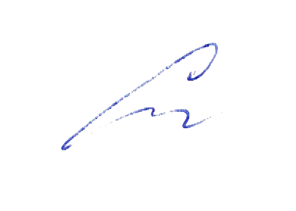 ________________________ Сластихина Н.П.Приказ № 296-од от «31» августа2023 г.УТВЕРЖДЕНОДиректор муниципального бюджетного общеобразовательного учреждения «Кириковская средняя школа» 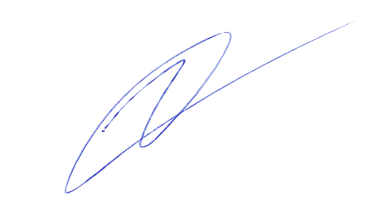 ________________________ Ивченко О.В.Приказ № 296-од от «31» августа2023 г.№ п/п Наименование разделов и тем программы Количество часовКоличество часовКоличество часовЭлектронные (цифровые) образовательные ресурсы № п/п Наименование разделов и тем программы Всего Контрольные работы Практические работы Электронные (цифровые) образовательные ресурсы Раздел 1. Обучение грамотеРаздел 1. Обучение грамотеРаздел 1. Обучение грамотеРаздел 1. Обучение грамотеРаздел 1. Обучение грамотеРаздел 1. Обучение грамоте1.1Слово и предложение 5 1.2Фонетика 23 1.3Письмо 70 1.4Развитие речи 2 Итого по разделуИтого по разделу 100 Раздел 2. Систематический курсРаздел 2. Систематический курсРаздел 2. Систематический курсРаздел 2. Систематический курсРаздел 2. Систематический курсРаздел 2. Систематический курс2.1Общие сведения о языке 1 2.2Фонетика 4 2.3Графика 4 2.4Лексика и морфология 12 2.5Синтаксис 5 2.6Орфография и пунктуация 14 2.7Развитие речи 10 Итого по разделуИтого по разделу 50 Резервное времяРезервное время 15 ОБЩЕЕ КОЛИЧЕСТВО ЧАСОВ ПО ПРОГРАММЕОБЩЕЕ КОЛИЧЕСТВО ЧАСОВ ПО ПРОГРАММЕ 165  0  0 № п/п Наименование разделов и тем программы Количество часовКоличество часовКоличество часовЭлектронные (цифровые) образовательные ресурсы № п/п Наименование разделов и тем программы Всего Контрольные работы Практические работы Электронные (цифровые) образовательные ресурсы 1Общие сведения о языке 1 00Библиотека ЦОК https://m.edsoo.ru/7f410de82Фонетика и графика 6 00Библиотека ЦОК https://m.edsoo.ru/7f410de83Лексика  10 00Библиотека ЦОК https://m.edsoo.ru/7f410de84Состав слова 14 00Библиотека ЦОК https://m.edsoo.ru/7f410de85Морфология 19 00Библиотека ЦОК https://m.edsoo.ru/7f410de86Синтаксис 8 00Библиотека ЦОК https://m.edsoo.ru/7f410de87Орфография и пунктуация 50  8 0Библиотека ЦОК https://m.edsoo.ru/7f410de88Развитие речи 30 00Библиотека ЦОК https://m.edsoo.ru/7f410de8Резервное времяРезервное время 32  4 0ОБЩЕЕ КОЛИЧЕСТВО ЧАСОВ ПО ПРОГРАММЕОБЩЕЕ КОЛИЧЕСТВО ЧАСОВ ПО ПРОГРАММЕ 170  12  0 № п/п Наименование разделов и тем программы Количество часовКоличество часовКоличество часовЭлектронные (цифровые) образовательные ресурсы № п/п Наименование разделов и тем программы Всего Контрольные работы Практические работы Электронные (цифровые) образовательные ресурсы 1Общие сведения о языке 1 00Библиотека ЦОК https://m.edsoo.ru/7f410de82Фонетика и графика 2 00Библиотека ЦОК https://m.edsoo.ru/7f410de83Лексика  5 10Библиотека ЦОК https://m.edsoo.ru/7f410de84Состав слова 9 00Библиотека ЦОК https://m.edsoo.ru/7f410de85Морфология 43 10Библиотека ЦОК https://m.edsoo.ru/7f410de86Синтаксис 13 10Библиотека ЦОК https://m.edsoo.ru/7f410de87Орфография и пунктуация 50 10Библиотека ЦОК https://m.edsoo.ru/7f410de88Развитие речи 30 10Библиотека ЦОК https://m.edsoo.ru/7f410de8Резервное времяРезервное время 17 0ОБЩЕЕ КОЛИЧЕСТВО ЧАСОВ ПО ПРОГРАММЕОБЩЕЕ КОЛИЧЕСТВО ЧАСОВ ПО ПРОГРАММЕ 170  5  0 № п/п Наименование разделов и тем программы Количество часовКоличество часовКоличество часовЭлектронные (цифровые) образовательные ресурсы № п/п Наименование разделов и тем программы Всего Контрольные работы Практические работы Электронные (цифровые) образовательные ресурсы 1Общие сведения о языке 1 00Библиотека ЦОК https://m.edsoo.ru/7f411da62Фонетика и графика 2 10Библиотека ЦОК https://m.edsoo.ru/7f411da63Лексика  5 00Библиотека ЦОК https://m.edsoo.ru/7f411da64Состав слова 5 10Библиотека ЦОК https://m.edsoo.ru/7f411da65Морфология 43 00Библиотека ЦОК https://m.edsoo.ru/7f411da66Синтаксис 16 10Библиотека ЦОК https://m.edsoo.ru/7f411da67Орфография и пунктуация 50 00Библиотека ЦОК https://m.edsoo.ru/7f411da68Развитие речи 30 10Библиотека ЦОК https://m.edsoo.ru/7f411da6Резервное времяРезервное время 18  0ОБЩЕЕ КОЛИЧЕСТВО ЧАСОВ ПО ПРОГРАММЕОБЩЕЕ КОЛИЧЕСТВО ЧАСОВ ПО ПРОГРАММЕ 170  4  0 № п/п Тема урока Количество часовКоличество часовКоличество часовДата изучения Электронные цифровые образовательные ресурсы № п/п Тема урока Всего Контрольные работы Практические работы Дата изучения Электронные цифровые образовательные ресурсы 1Язык как явление национальной культуры. Многообразие языкового пространства России и мира 1  0  0  01.09.2023 Библиотека ЦОК https://m.edsoo.ru/7f410de82Различение звуков и букв. Различение ударных и безударных гласных звуков 1  0  0  04.09.2023 Библиотека ЦОК https://m.edsoo.ru/7f410de83Парные и непарные по твёрдости - мягкости согласные звуки 1  0  0  05.09.2023 Библиотека ЦОК https://m.edsoo.ru/7f410de84Гласные после шипящих в сочетаниях жи, ши (в положении под ударением) 1  0  0  06.09.2023 Библиотека ЦОК https://m.edsoo.ru/7f410de85Гласные после шипящих в сочетаниях ча, ща, чу, щу 1  0  0  07.09.2023 Библиотека ЦОК https://m.edsoo.ru/7f410de86Сочетания чк, чн, чт, щн, нч 1  0  0  08.09.2023 Библиотека ЦОК https://m.edsoo.ru/7f410de87Парные и непарные по звонкости - глухости согласные звуки 1  0  0  11.09.2023 Библиотека ЦОК https://m.edsoo.ru/7f410de88Повторение алгоритма списывания текста 1  0  0  12.09.2023 Библиотека ЦОК https://m.edsoo.ru/7f410de89Функции мягкого знака 1  0  0  13.09.2023 Библиотека ЦОК https://m.edsoo.ru/7f410de810Использование на письме разделительных ъ и ь 1  0  0  14.09.2023 Библиотека ЦОК https://m.edsoo.ru/7f410de811Правописание слов с разделительным мягким знаком 1  0  0  15.09.2023 Библиотека ЦОК https://m.edsoo.ru/7f410de812Отработка правописания слов с разделительным мягким знаком 1  0  0  18.09.2023 Библиотека ЦОК https://m.edsoo.ru/7f410de813Отработка правописания слов с разделительным мягким знаком и другими изученными орфограммами 1  0  0  19.09.2023 Библиотека ЦОК https://m.edsoo.ru/7f410de814Деление слов на слоги. Использование знания алфавита при работе со словарями 1  0  0  20.09.2023 Библиотека ЦОК https://m.edsoo.ru/7f410de815Перенос слов по слогам 1  0  0  21.09.2023 Библиотека ЦОК https://m.edsoo.ru/7f410de816Перенос слов по слогам: закрепление 1  0  0  22.09.2023 Библиотека ЦОК https://m.edsoo.ru/7f410de817Резервный урок по разделу фонетика: учимся характеризовать звуки 1  0  0  25.09.2023 Библиотека ЦОК https://m.edsoo.ru/7f410de818Резервный урок по разделу фонетика: различаем звуки и буквы 1  0  0  26.09.2023 Библиотека ЦОК https://m.edsoo.ru/7f410de819Диктант на изученные правила (гласные после шипящих, сочетания чк, чн, чт) 1  1  0  27.09.2023 Библиотека ЦОК https://m.edsoo.ru/7f410de820Выбор языковых средств для ответа на заданный вопрос 1  0  0  28.09.2023 Библиотека ЦОК https://m.edsoo.ru/7f410de821Выбор языковых средств для выражения собственного мнения 1  0  0  29.09.2023 Библиотека ЦОК https://m.edsoo.ru/7f410de822Выбор языковых средств для ведения разговора: начать, поддержать, закончить разговор, привлечь внимание и т. п. 1  0  0  02.10.2023 Библиотека ЦОК https://m.edsoo.ru/7f410de823Предложение как единица языка 1  0  0  03.10.2023 Библиотека ЦОК https://m.edsoo.ru/7f410de824Восклицательные и невосклицательные предложения 1  0  0  04.10.2023 Библиотека ЦОК https://m.edsoo.ru/7f410de825Виды предложений по цели высказывания 1  0  0  05.10.2023 Библиотека ЦОК https://m.edsoo.ru/7f410de826Повествовательные, вопросительные, побудительные предложения 1  0  0  06.10.2023 Библиотека ЦОК https://m.edsoo.ru/7f410de827Предложение и слово 1  0  0  09.10.2023 Библиотека ЦОК https://m.edsoo.ru/7f410de828Наблюдение за выделением в устной речи одного из слов предложения (логическое ударение) 1  0  0  10.10.2023 Библиотека ЦОК https://m.edsoo.ru/7f410de829Связь слов в предложении 1  0  0  11.10.2023 Библиотека ЦОК https://m.edsoo.ru/7f410de830Предложение: систематизация знаний 1  0  0  12.10.2023 Библиотека ЦОК https://m.edsoo.ru/7f410de831Резервный урок по разделу синтаксис: связь слов в предложении 1  0  0  13.10.2023 Библиотека ЦОК https://m.edsoo.ru/7f410de832Резервный урок по разделу синтаксис: установление связи слов в предложении 1  0  0  16.10.2023 Библиотека ЦОК https://m.edsoo.ru/7f410de833Диктант на изученные правила (безударные гласные в корне слова) 1  1  0  17.10.2023 Библиотека ЦОК https://m.edsoo.ru/7f410de834Работа над ошибками, допущенными в диктанте 1  0  0  18.10.2023 Библиотека ЦОК https://m.edsoo.ru/7f410de835Диалогическая форма речи 1  0  0  19.10.2023 Библиотека ЦОК https://m.edsoo.ru/7f410de836Умение договариваться и приходить к общему решению в совместной деятельности при проведении парной и групповой работы 1  0  0  20.10.2023 Библиотека ЦОК https://m.edsoo.ru/7f410de837Окончание как изменяемая часть слова 1  0  0  23.10.2023 Библиотека ЦОК https://m.edsoo.ru/7f410de838Изменение формы слова с помощью окончания 1  0  0  24.10.2023 Библиотека ЦОК https://m.edsoo.ru/7f410de839Различение изменяемых и неизменяемых слов 1  0  0  25.10.2023 Библиотека ЦОК https://m.edsoo.ru/7f410de840Однокоренные (родственные) слова. Корень слова 1  0  0  26.10.2023 Библиотека ЦОК https://m.edsoo.ru/7f410de841Признаки однокоренных (родственных) слов. Корень слова 1  0  0  27.10.2023 Библиотека ЦОК https://m.edsoo.ru/7f410de842Составление устного рассказа по репродукции картины  1  0  0  07.11.2023 Библиотека ЦОК https://m.edsoo.ru/7f410de843Корень как часть слова 1  0  0  08.11.2023 Библиотека ЦОК https://m.edsoo.ru/7f410de844Корень как общая часть родственных слов 1  0  0  09.11.2023 Библиотека ЦОК https://m.edsoo.ru/7f410de845Единообразное написание гласных в корне 1  0  0  10.11.2023 Библиотека ЦОК https://m.edsoo.ru/7f410de846Обозначение буквой безударного гласного звука в корне слова 1  0  0  13.11.2023 Библиотека ЦОК https://m.edsoo.ru/7f410de847Способы проверки написания буквы, обозначающей безударный гласный звук в корне слова 1  0  0  14.11.2023 Библиотека ЦОК https://m.edsoo.ru/7f410de848Списывание текста. Словарный диктант 1  1  0  15.11.2023 Библиотека ЦОК https://m.edsoo.ru/7f410de849Корень слова: обобщение знаний 1  0  0  16.11.2023 Библиотека ЦОК https://m.edsoo.ru/7f410de850Правописание слов с безударным гласным звуком в корне 1  0  0  17.11.2023 Библиотека ЦОК https://m.edsoo.ru/7f410de851Правописание слов с безударным гласным звуком в корне: закрепление 1  0  0  20.11.2023 Библиотека ЦОК https://m.edsoo.ru/7f410de852Объяснительный диктант: учимся обозначать безударные гласные в корне слова 1  0  0  21.11.2023 Библиотека ЦОК https://m.edsoo.ru/7f410de853Непроверяемые гласные в корне слова 1  0  0  22.11.2023 Библиотека ЦОК https://m.edsoo.ru/7f410de854Правописание слов с проверяемыми и непроверяемыми безударными гласными в корне слова 1  0  0  23.11.2023 Библиотека ЦОК https://m.edsoo.ru/7f410de855Обозначение парных по звонкости-глухости согласных в корне слова 1  0  0  24.11.2023 Библиотека ЦОК https://m.edsoo.ru/7f410de856Правописание слов с парным по звонкости-глухости согласным в корне слова  1  0  0  27.11.2023 Библиотека ЦОК https://m.edsoo.ru/7f410de857Способы проверки согласных в корне слова 1  0  0  28.11.2023 Библиотека ЦОК https://m.edsoo.ru/7f410de858Отработка правописания слов с парным по глухости звонкости согласным в корне слова 1  0  0  29.11.2023 Библиотека ЦОК https://m.edsoo.ru/7f410de859Учимся писать буквы согласных в корне слова 1  0  0  30.11.2023 Библиотека ЦОК https://m.edsoo.ru/7f410de860Объяснительный диктант: учимся писать буквы согласных в корне слова 1  0  0  01.12.2023 Библиотека ЦОК https://m.edsoo.ru/7f410de861Суффикс как часть слова  1  0  0  04.12.2023 Библиотека ЦОК https://m.edsoo.ru/7f410de862Суффикс как часть слова: наблюдение за значением 1  0  0  05.12.2023 Библиотека ЦОК https://m.edsoo.ru/7f410de863Списывание текста. Словарный диктант 1  1  0  06.12.2023 Библиотека ЦОК https://m.edsoo.ru/7f410de864Орфографическая зоркость как осознание места возможного возникновения орфографической ошибки: наблюдение за правописанием суффиксов имён существительных 1  0  0  07.12.2023 Библиотека ЦОК https://m.edsoo.ru/7f410de865Орфографическая зоркость как осознание места возможного возникновения орфографической ошибки: наблюдение за правописанием суффиксов имён прилагательных 1  0  0  08.12.2023 Библиотека ЦОК https://m.edsoo.ru/7f410de866Приставка как часть слова (наблюдение) 1  0  0  11.12.2023 Библиотека ЦОК https://m.edsoo.ru/7f410de867Орфографическая зоркость как осознание места возможного возникновения орфографической ошибки: наблюдение за правописанием приставок 1  0  0  12.12.2023 Библиотека ЦОК https://m.edsoo.ru/7f410de868Различные способы решения орфографической задачи в зависимости от места орфограммы в слове 1  0  0  13.12.2023 Библиотека ЦОК https://m.edsoo.ru/7f410de869Роль суффиксов и приставок 1  0  0  14.12.2023 Библиотека ЦОК https://m.edsoo.ru/7f410de870Состав слова: систематизация знаний 1  0  0  15.12.2023 Библиотека ЦОК https://m.edsoo.ru/7f410de871Состав слова: обобщение 1  0  0  18.12.2023 Библиотека ЦОК https://m.edsoo.ru/7f410de872Отработка способов решения орфографической задачи в зависимости от места орфограммы в слове 1  0  0  19.12.2023 Библиотека ЦОК https://m.edsoo.ru/7f410de873Знакомство с жанром поздравления 1  0  0  22.12.2023 Библиотека ЦОК https://m.edsoo.ru/7f410de874Учимся писать буквы гласных и согласных в корне слова 1  0  0  25.12.2023 Библиотека ЦОК https://m.edsoo.ru/7f410de875Диктант на изученные орфограммы в корне слова 1  1  0  26.12.2023 Библиотека ЦОК https://m.edsoo.ru/7f410de876Работа над ошибками, допущенными в диктанте 1  0  0  27.12.2023 Библиотека ЦОК https://m.edsoo.ru/7f410de877Резервный урок по разделу состав слова: корни с чередованием согласных снег/снеж, бег/беж, пух/пуш, сапог/сапож и др. 1  0  0  28.12.2023 Библиотека ЦОК https://m.edsoo.ru/7f410de878Резервный урок по разделу состав слова: как образуются слова  1  0  0  29.12.2023 Библиотека ЦОК https://m.edsoo.ru/7f410de879Резервный урок по разделу состав слова: нулевое окончание (наблюдение) 1  0  0  09.01.2024 Библиотека ЦОК https://m.edsoo.ru/7f410de880Списывание текста. Словарный диктант 1  1  0  10.01.2024 Библиотека ЦОК https://m.edsoo.ru/7f410de881Составление устного рассказа по репродукции картины  1  0  0  11.01.2024 Библиотека ЦОК https://m.edsoo.ru/7f410de882Слово и его значение 1  0  0  12.01.2024 Библиотека ЦОК https://m.edsoo.ru/7f410de883Значение слова в словаре 1  0  0  15.01.2024 Библиотека ЦОК https://m.edsoo.ru/7f410de884Однозначные и многозначные слова 1  0  0  16.01.2024 Библиотека ЦОК https://m.edsoo.ru/7f410de885Значение слова в словаре и тексте 1  0  0  17.01.2024 Библиотека ЦОК https://m.edsoo.ru/7f410de886Многозначные слова. Прямое и переносное значение слова 1  0  0  18.01.2024 Библиотека ЦОК https://m.edsoo.ru/7f410de887Синонимы 1  0  0  19.01.2024 Библиотека ЦОК https://m.edsoo.ru/7f410de888Синонимы в тексте 1  0  0  22.01.2024 Библиотека ЦОК https://m.edsoo.ru/7f410de889Антонимы 1  0  0  23.01.2024 Библиотека ЦОК https://m.edsoo.ru/7f410de890Наблюдение за использованием антонимов 1  0  0  24.01.2024 Библиотека ЦОК https://m.edsoo.ru/7f410de891Обобщение знаний по разделу «Лексика» 1  0  0  25.01.2024 Библиотека ЦОК https://m.edsoo.ru/7f410de892Резервный урок по разделу лексика: работаем с толковым словарем 1  0  0  26.01.2024 Библиотека ЦОК https://m.edsoo.ru/7f410de893Резервный урок по разделу лексика: проверочная работа 1  1  0  29.01.2024 Библиотека ЦОК https://m.edsoo.ru/7f410de894Резервный урок по разделу лексика 1  0  0  30.01.2024 Библиотека ЦОК https://m.edsoo.ru/7f410de895Диктант на изученные правила (орфограммы корня) 1  1  0  31.01.2024 Библиотека ЦОК https://m.edsoo.ru/7f410de896Работа над ошибками, допущенными в диктанте 1  0  0  01.02.2024 Библиотека ЦОК https://m.edsoo.ru/7f410de897Текст 1  0  0  02.02.2024 Библиотека ЦОК https://m.edsoo.ru/7f410de898Признаки текста: смысловое единство предложений в тексте; последовательность предложений в тексте; выражение в тексте законченной мысли 1  0  0  05.02.2024 Библиотека ЦОК https://m.edsoo.ru/7f410de899Тема текста 1  0  0  06.02.2024 Библиотека ЦОК https://m.edsoo.ru/7f410de8100Основная мысль 1  0  0  07.02.2024 Библиотека ЦОК https://m.edsoo.ru/7f410de8101Заглавие текста 1  0  0  08.02.2024 Библиотека ЦОК https://m.edsoo.ru/7f410de8102Подбор заголовков к предложенным текстам. 1  0  0  09.02.2024 Библиотека ЦОК https://m.edsoo.ru/7f410de8103Отработка умения подбирать заголовки к предложенным текстам 1  0  0  12.02.2024 Библиотека ЦОК https://m.edsoo.ru/7f410de8104Отработка правописания слов с орфограммами в значимых частях слов 1  0  0  13.02.2024 Библиотека ЦОК https://m.edsoo.ru/7f410de8105Последовательность частей текста (абзацев). 1  0  0  14.02.2024 Библиотека ЦОК https://m.edsoo.ru/7f410de8106Корректирование текстов с нарушенным порядком предложений 1  0  0  15.02.2024 Библиотека ЦОК https://m.edsoo.ru/7f410de8107Отработка умения корректировать тексты с нарушенным порядком предложений 1  0  0  16.02.2024 Библиотека ЦОК https://m.edsoo.ru/7f410de8108Корректирование текстов с нарушенным порядком абзацев 1  0  0  19.02.2024 Библиотека ЦОК https://m.edsoo.ru/7f410de8109Отработка умения корректировать тексты с нарушенным порядком абзацев 1  0  0  20.02.2024 Библиотека ЦОК https://m.edsoo.ru/7f410de8110Подробное изложение повествовательного текста объёмом 30—45 слов с опорой на вопросы 1  0  0  21.02.2024 Библиотека ЦОК https://m.edsoo.ru/7f410de8111Повторение правописания слов с орфограммами в значимых частях слов 1  0  0  22.02.2024 Библиотека ЦОК https://m.edsoo.ru/7f410de8112Имя существительное как часть речи 1  0  0  26.02.2024 Библиотека ЦОК https://m.edsoo.ru/7f410de8113Имя существительное: значение 1  0  0  27.02.2024 Библиотека ЦОК https://m.edsoo.ru/7f410de8114Употребление прописной и строчной буквы 1  0  0  28.02.2024 Библиотека ЦОК https://m.edsoo.ru/7f410de8115Имя существительное : вопросы («кто?», «что?»),  1  0  0  29.02.2024 Библиотека ЦОК https://m.edsoo.ru/7f410de8116Имя существительное: изменение по числам 1  0  0  01.03.2024 Библиотека ЦОК https://m.edsoo.ru/7f410de8117Число имён существительных 1  0  0  04.03.2024 Библиотека ЦОК https://m.edsoo.ru/7f410de8118Имя существительное: употребление в речи 1  0  0  05.03.2024 Библиотека ЦОК https://m.edsoo.ru/7f410de8119Прописная буква в именах собственных: имена, фамилии, отчества людей, клички животных 1  0  0  06.03.2024 Библиотека ЦОК https://m.edsoo.ru/7f410de8120Прописная буква в именах собственных: географические названия 1  0  0  07.03.2024 Библиотека ЦОК https://m.edsoo.ru/7f410de8121Объяснительный диктант на изученные правила (орфограммы корня, прописная буква и др.) 1  0  0  11.03.2024 Библиотека ЦОК https://m.edsoo.ru/7f410de8122Составление устного рассказа с опорой на личные наблюдения и вопросы 1  0  0  12.03.2024 Библиотека ЦОК https://m.edsoo.ru/7f410de8123Глагол как часть речи 1  0  0  13.03.2024 Библиотека ЦОК https://m.edsoo.ru/7f410de8124Глагол: значение 1  0  0  14.03.2024 Библиотека ЦОК https://m.edsoo.ru/7f410de8125Глагол: вопросы «что делать?», «что сделать?» и др. 1  0  0  15.03.2024 Библиотека ЦОК https://m.edsoo.ru/7f410de8126Единственное и множественное число глаголов 1  0  0  18.03.2024 Библиотека ЦОК https://m.edsoo.ru/7f410de8127Контрольный диктант 1  1  0  19.03.2024 Библиотека ЦОК https://m.edsoo.ru/7f410de8128Обобщение знаний о глаголе 1  0  0  20.03.2024 Библиотека ЦОК https://m.edsoo.ru/7f410de8129Подробное изложение повествовательного текста объёмом 30—45 слов с опорой на вопросы 1  0  0  21.03.2024 Библиотека ЦОК https://m.edsoo.ru/7f410de8130Имя прилагательное как часть речи 1  0  0  22.03.2024 Библиотека ЦОК https://m.edsoo.ru/7f410de8131Имя прилагательное: значение 1  0  0  01.04.2024 Библиотека ЦОК https://m.edsoo.ru/7f410de8132Связь имени прилагательного с именем существительным 1  0  0  02.04.2024 Библиотека ЦОК https://m.edsoo.ru/7f410de8133Обобщение знаний об имени прилагательном 1  0  0  03.04.2024 Библиотека ЦОК https://m.edsoo.ru/7f410de8134Предлог. Отличие предлогов от приставок 1  0  0  04.04.2024 Библиотека ЦОК https://m.edsoo.ru/7f410de8135Наиболее распространённые предлоги: в, на, из, без, над, до, у, о, об и др. 1  0  0  05.04.2024 Библиотека ЦОК https://m.edsoo.ru/7f410de8136Раздельное написание предлогов с именами существительными 1  0  0  08.04.2024 Библиотека ЦОК https://m.edsoo.ru/7f410de8137Раздельное написание предлогов с именами существительными: закрепление 1  0  0  09.04.2024 Библиотека ЦОК https://m.edsoo.ru/7f410de8138Части речи: систематизация знаний 1  0  0  10.04.2024 Библиотека ЦОК https://m.edsoo.ru/7f410de8139Части речи: обобщение 1  0  0  11.04.2024 Библиотека ЦОК https://m.edsoo.ru/7f410de8140Правописание слов с орфограммами в значимых частях слов: систематизация 1  0  0  12.04.2024 Библиотека ЦОК https://m.edsoo.ru/7f410de8141Резервный урок по разделу морфология: части речи 1  0  0  15.04.2024 Библиотека ЦОК https://m.edsoo.ru/7f410de8142Резервный урок по разделу морфология: изменение по числам имен существительных  1  0  0  16.04.2024 Библиотека ЦОК https://m.edsoo.ru/7f410de8143Резервный урок по разделу морфология: роль имён существительных в тексте  1  0  0  17.04.2024 Библиотека ЦОК https://m.edsoo.ru/7f410de8144Резервный урок по разделу морфология: роль глаголов в тексте  1  0  0  18.04.2024 Библиотека ЦОК https://m.edsoo.ru/7f410de8145Резервный урок по разделу морфология: роль имён прилагательных в тексте  1  0  0  19.04.2024 Библиотека ЦОК https://m.edsoo.ru/7f410de8146Резервный урок по разделу морфология: выполняем проектное задание  1  0  0  22.04.2024 Библиотека ЦОК https://m.edsoo.ru/7f410de8147Резервный урок по разделу морфология: выполняем проектное задание  1  0  0  23.04.2024 Библиотека ЦОК https://m.edsoo.ru/7f410de8148Правописание слов с орфограммами в значимых частях слов: обобщение 1  0  0  24.04.2024 Библиотека ЦОК https://m.edsoo.ru/7f410de8149Текст-описание 1  0  0  25.04.2024 Библиотека ЦОК https://m.edsoo.ru/7f410de8150Промежуточная аттестация 1  0  0  26.04.2024 Библиотека ЦОК https://m.edsoo.ru/7f410de8151Текст-повествование 1  0  0  27.04.2024 Библиотека ЦОК https://m.edsoo.ru/7f410de8152Особенности текстов-повествований 1  0  0  02.05.2024 Библиотека ЦОК https://m.edsoo.ru/7f410de8153Различение текстов-описаний и текстов-повествований 1  0  0  03.05.2024 Библиотека ЦОК https://m.edsoo.ru/7f410de8154Текст-рассуждение 1  0  0  06.05.2024 Библиотека ЦОК https://m.edsoo.ru/7f410de8155Особенности текстов-рассуждений 1  0  0  07.05.2024 Библиотека ЦОК https://m.edsoo.ru/7f410de8156Резервный урок по разделу развитие речи: составляем план текста 1  0  0  08.05.2024 Библиотека ЦОК https://m.edsoo.ru/7f410de8157Резервный урок по разделу развитие речи: составляем план текста 1  0  0  13.05.2024 Библиотека ЦОК https://m.edsoo.ru/7f410de8158Резервный урок по разделу развитие речи: пишем текст по предложенному плану 1  0  0  14.05.2024 Библиотека ЦОК https://m.edsoo.ru/7f410de8159Резервный урок по разделу развитие речи: учимся сочинять текст-описание 1  0  0  15.05.2024 Библиотека ЦОК https://m.edsoo.ru/7f410de8160Резервный урок по разделу развитие речи: учимся сочинять текст-повествование 1  0  0  16.05.2024 Библиотека ЦОК https://m.edsoo.ru/7f410de8161Резервный урок по разделу развитие речи: учимся сочинять текст-рассуждение 1  0  0  17.05.2024 Библиотека ЦОК https://m.edsoo.ru/7f410de8162Резервный урок по разделу развитие речи: подробное изложение текста 1  0  0  20.05.2024 Библиотека ЦОК https://m.edsoo.ru/7f410de8163Резервный урок по разделу развитие речи: проверочная работа 1  1  0  21.05.2024 Библиотека ЦОК https://m.edsoo.ru/7f410de8164Резервный урок по разделу орфография: отработка орфограмм, вызывающих трудности 1  0  0  22.05.2024 Библиотека ЦОК https://m.edsoo.ru/7f410de8165Резервный урок по разделу орфография: отработка орфограмм, вызывающих трудности 1  0  0  23.05.2024 Библиотека ЦОК https://m.edsoo.ru/7f410de8166Резервный урок по разделу орфография: отработка орфограмм, вызывающих трудности 1  0  0  24.05.2024 Библиотека ЦОК https://m.edsoo.ru/7f410de8167Резервный урок по разделу орфография: отработка орфограмм, вызывающих трудности 1  0  0 168Резервный урок по разделу орфография: отработка орфограмм, вызывающих трудности 1  0 169Резервный урок по разделу орфография: проверочная работа 1  1  0 170Резервный урок по разделу орфография: проверочная работа 1  1  0 ОБЩЕЕ КОЛИЧЕСТВО ЧАСОВ ПО ПРОГРАММЕОБЩЕЕ КОЛИЧЕСТВО ЧАСОВ ПО ПРОГРАММЕ 170  12  0 № п/п Тема урока Количество часовКоличество часовКоличество часовДата изучения Электронные цифровые образовательные ресурсы № п/п Тема урока Всего Контрольные работы Практические работы Дата изучения Электронные цифровые образовательные ресурсы 1Русский язык как государственный язык Российской Федерации 1  0  0  01.09.2023 Библиотека ЦОК https://m.edsoo.ru/f841ebc82Характеристика звуков русского языка  1  0  0  04.09.2023 Библиотека ЦОК https://m.edsoo.ru/f841ef93Соотношение звукового и буквенного состава слов  1  0  0  05.09.2023 Библиотека ЦОК https://m.edsoo.ru/f841fb4a4Лексическое значение слова 1  0  0  06.09.2023 Библиотека ЦОК https://m.edsoo.ru/f841f1685Работаем с толковыми словарями 1  0  0  07.09.2023 Библиотека ЦОК https://m.edsoo.ru/f841f9386Наблюдаем за значениями слов в тексте 1  0  0  08.09.2023 Библиотека ЦОК https://m.edsoo.ru/f841f7087Прямое и переносное значение слова 1  0  0  11.09.2023 Библиотека ЦОК https://m.edsoo.ru/f841f50a8Устаревшие слова 1  0  0  12.09.2023 Библиотека ЦОК https://m.edsoo.ru/f841f35c9Однокоренные (родственные) слова; признаки однокоренных (родственных) слов 1  0  0  13.09.2023 Библиотека ЦОК https://m.edsoo.ru/f842123810Различение однокоренных слов и слов с омонимичными корнями 1  0  0  14.09.2023 Библиотека ЦОК https://m.edsoo.ru/f842180011Однокоренные слова и формы одного и того же слова. 1  0  0  15.09.2023 Библиотека ЦОК https://m.edsoo.ru/f842163e12Окончание как изменяемая часть слова. 1  0  0  18.09.2023 Библиотека ЦОК https://m.edsoo.ru/f842163e13Нулевое окончание 1  0  0  19.09.2023 Библиотека ЦОК https://m.edsoo.ru/f842163e14Корень, приставка, суффикс — значимые части слова. 1  0  0  20.09.2023 Библиотека ЦОК https://m.edsoo.ru/f84219d615Выделение в словах с однозначно выделяемыми морфемами окончания, корня, приставки, суффикса 1  0  0  21.09.2023 Библиотека ЦОК https://m.edsoo.ru/f8421c2416Состав слова: обобщение 1  0  0  22.09.2023 Библиотека ЦОК https://m.edsoo.ru/f8421e54; https://m.edsoo.ru/f84220ca17Резерный урок по разделу состав слова: проектное задание "Семья слов" 1  1  0  25.09.2023 Библиотека ЦОК https://m.edsoo.ru/f84222d218Части речи 1  0  0  26.09.2023 Библиотека ЦОК https://m.edsoo.ru/f84284ac19Имя существительное: общее значение, вопросы, употребление в речи 1  0  0  27.09.2023 Библиотека ЦОК https://m.edsoo.ru/f8428aec20Имена существительные мужского, женского и среднего рода 1  0  0  28.09.2023 Библиотека ЦОК https://m.edsoo.ru/f84291f421Род имён существительных 1  0  0  29.09.2023 Библиотека ЦОК https://m.edsoo.ru/f84293ca22Число имён существительных 1  0  0  02.10.2023 Библиотека ЦОК https://m.edsoo.ru/f84296c223Имена существительные единственного и множественного числа. 1  0  0  03.10.2023 Библиотека ЦОК https://m.edsoo.ru/f842163e24Изменение имён существительных по числам 1  0  0  04.10.2023 Библиотека ЦОК https://m.edsoo.ru/f8429ec425Падеж имён существительных 1  0  0  05.10.2023 Библиотека ЦОК https://m.edsoo.ru/f842a08626Падеж имён существительных: именительный падеж 1  0  0  06.10.2023 Библиотека ЦОК https://m.edsoo.ru/f842a23e27Падеж имён существительных: родительный падеж 1  0  0  09.10.2023 Библиотека ЦОК https://m.edsoo.ru/f842b15228Падеж имён существительных: дательный падеж 1  0  0  10.10.2023 Библиотека ЦОК https://m.edsoo.ru/f842b87829Падеж имён существительных: винительный падеж 1  0  0  11.10.2023 Библиотека ЦОК https://m.edsoo.ru/f842a23e30Падеж имён существительных: творительный падеж 1  0  0  12.10.2023 Библиотека ЦОК https://m.edsoo.ru/f842ba6231Падеж имён существительных: предложный падеж 1  0  0  13.10.2023 Библиотека ЦОК https://m.edsoo.ru/f842bd2832Изменение имён существительных по падежам и числам (склонение). 1  0  0  16.10.2023 Библиотека ЦОК https://m.edsoo.ru/f842bf4433Имена существительные 1, 2, 3го склонения. 1  0  0  17.10.2023 Библиотека ЦОК https://m.edsoo.ru/f842c11034Имена существительные одушевлённые и неодушевлённые. 1  0  0  18.10.2023 Библиотека ЦОК https://m.edsoo.ru/f842c75035Обобщение знаний об имени существительном 1  1  0  19.10.2023 Библиотека ЦОК https://m.edsoo.ru/f842e56e36Имя прилагательное: общее значение, вопросы, употребление в речи 1  0  0  20.10.2023 Библиотека ЦОК https://m.edsoo.ru/f842e75837Зависимость формы имени прилагательного от формы имени существительного 1  0  0  23.10.2023 Библиотека ЦОК https://m.edsoo.ru/f842f03638Изменение имён прилагательных по родам 1  0  0  24.10.2023 Библиотека ЦОК https://m.edsoo.ru/f842eb5e39Изменение имён прилагательных по числам 1  1  0  25.10.2023 Библиотека ЦОК https://m.edsoo.ru/f842edb640Изменение имён прилагательных по падежам 1  0  0  26.10.2023 Библиотека ЦОК https://m.edsoo.ru/f842f3a641Склонение имён прилагательных 1  0  0  27.10.2023 Библиотека ЦОК https://m.edsoo.ru/f842fbda42Значения имён прилагательных 1  0  0  07.11.2023 Библиотека ЦОК https://m.edsoo.ru/f843052643Наблюдение за значениями имён прилагательных 1  0  0  08.11.2023 Библиотека ЦОК https://m.edsoo.ru/f843071044Значения имён прилагательных: обобщение 1  0  0  09.11.2023 Библиотека ЦОК https://m.edsoo.ru/f8430ff845Местоимение (общее представление) 1  0  0  10.11.2023 Библиотека ЦОК https://m.edsoo.ru/f84313a446Личные местоимения 1  0  0  13.11.2023 Библиотека ЦОК https://m.edsoo.ru/f843174647Как изменяются личные местоимения 1  0  0  14.11.2023 Библиотека ЦОК https://m.edsoo.ru/f843191c48Употребление личных местоимений в речи 1  0  0  15.11.2023 49Использование личных местоимений для устранения неоправданных повторов в тексте 1  0  0  16.11.2023 Библиотека ЦОК https://m.edsoo.ru/f84321b450Глагол: общее значение, вопросы, употребление в речи. 1  0  0  17.11.2023 Библиотека ЦОК https://m.edsoo.ru/f843276851Значение и употребление глаголов в речи 1  0  0  20.11.2023 52Неопределённая форма глагола 1  0  0  21.11.2023 Библиотека ЦОК https://m.edsoo.ru/f8432a1a53Изменение глаголов по числам 1  0  0  22.11.2023 Библиотека ЦОК https://m.edsoo.ru/f8432d8054Настоящее время глаголов 1  0  0  23.11.2023 Библиотека ЦОК https://m.edsoo.ru/f843303c55Будущее время глаголов 1  0  0  24.11.2023 Библиотека ЦОК https://m.edsoo.ru/f843350056Род глаголов в прошедшем времени 1  0  0  28.11.2023 Библиотека ЦОК https://m.edsoo.ru/f843407257Прошедшее время глаголов 1  0  0  27.11.2023 Библиотека ЦОК https://m.edsoo.ru/f843337a58Частица не, её значение 1  0  0  29.11.2023 Библиотека ЦОК https://m.edsoo.ru/f84343e259Части речи: систематизация изученного в 3 классе 1  0  0  30.11.2023 Библиотека ЦОК https://m.edsoo.ru/f84287ae60Части речи: обобщение 1  0  0  04.12.2023 Библиотека ЦОК https://m.edsoo.ru/f842163e61Резерный урок по разделу морфология: отработка темы 1  0  0  05.12.2023 Библиотека ЦОК https://m.edsoo.ru/f842163e62Резерный урок по разделу морфология: отработка темы 1  1  0  06.12.2023 Библиотека ЦОК https://m.edsoo.ru/f842163e63Резерный урок по разделу морфология: отработка темы 1  0  0  07.12.2023 Библиотека ЦОК https://m.edsoo.ru/f842163e64Резерный урок по разделу морфология: проверочная работа 1  1  0  08.12.2023 Библиотека ЦОК https://m.edsoo.ru/f842163e65Предложение 1  0  0  11.12.2023 Библиотека ЦОК https://m.edsoo.ru/f842163e66Виды предложений 1  0  0  12.12.2023 Библиотека ЦОК https://m.edsoo.ru/f842382667Обобщение знаний о видах предложений 1  1  0  13.12.2023 Библиотека ЦОК https://m.edsoo.ru/f842826868Связь слов в предложении 1  0  0  14.12.2023 Библиотека ЦОК https://m.edsoo.ru/f842368269Главные члены предложения 1  0  1  15.12.2023 Библиотека ЦОК https://m.edsoo.ru/f8423d3a70Подлежащее 1  0  0  18.12.2023 Библиотека ЦОК https://m.edsoo.ru/f84248ca71Сказуемое 1  0  0  19.12.2023 Библиотека ЦОК https://m.edsoo.ru/f8424a9672Подлежащее и сказуемое 1  0  0  20.12.2023 Библиотека ЦОК https://m.edsoo.ru/f842453273Второстепенные члены предложения 1  0  0  21.12.2023 Библиотека ЦОК https://m.edsoo.ru/f84252c074Предложения распространённые и нераспространённые 1  0  0  22.12.2023 Библиотека ЦОК https://m.edsoo.ru/f8426be875Однородные члены предложения 1  0  0  25.12.2023 Библиотека ЦОК https://m.edsoo.ru/f8426dd276Однородные члены предложения с союзами и, а, но 1  0  0  26.12.2023 Библиотека ЦОК https://m.edsoo.ru/f8426f8077Однородные члены предложения без союзов 1  0  0  27.12.2023 Библиотека ЦОК https://m.edsoo.ru/f8426f8078Резерный урок по разделу синтаксис: отработка темы 1  0  0  28.12.2023 Библиотека ЦОК https://m.edsoo.ru/f842163e79Резерный урок по разделу синтаксис: отработка темы 1  1  0  29.12.2023 Библиотека ЦОК https://m.edsoo.ru/f842163e80Повторение изученных орфографических правил: гласные после шипящих, буквосочетания чк, чн, чт, щн, нч 1  0  0  09.01.2024 Библиотека ЦОК https://m.edsoo.ru/f842009a81Повторяем правописание проверяемых безударных гласных в корне слова 1  0  0  10.01.2024 Библиотека ЦОК https://m.edsoo.ru/f8428c7c82Повторяем правописание парных по звонкости-глухости согласных в корне слова  1  0  0  11.01.2024 Библиотека ЦОК https://m.edsoo.ru/f842249483Повторяем правописание проверяемых и непроверяемых безударных гласных в корне слова 1  0  0  12.01.2024 Библиотека ЦОК https://m.edsoo.ru/f8425cca84Повторяем правописание слов с разделительным мягким знаком  1  0  0  15.01.2024 Библиотека ЦОК https://m.edsoo.ru/f8423f9c85Различные способы решения орфографической задачи в зависимости от места орфограммы в слове: правописание суффиксов ость, ов и др 1  0  0  16.01.2024 Библиотека ЦОК https://m.edsoo.ru/f842b42c86Отработка способов решения орфографической задачи в зависимости от места орфограммы в слове: закрепляем правописание суффиксов 1  0  0  17.01.2024 Библиотека ЦОК https://m.edsoo.ru/f842b64887Различные способы решения орфографической задачи в зависимости от места орфограммы в слове: правописание приставок группа приставок с "о" и группа приставок с "а" 1  0  0  18.01.2024 88Отработка способов решения орфографической задачи в зависимости от места орфограммы в слове: закрепляем правописание приставок 1  0  0  19.01.2024 89Отработка способов решения орфографической задачи в зависимости от места орфограммы в слове: закрепляем правописание суффиксов и приставок 1  0  0  22.01.2024 90Объясняющий диктант: повторение правил правописания  1  1  0  23.01.2024 Библиотека ЦОК https://m.edsoo.ru/f8425ea091Наблюдаем за знаками препинания в предложениях с однородными членами, не соединёнными союзами 1  0  0  24.01.2024 Библиотека ЦОК https://m.edsoo.ru/f84276d892Наблюдаем за знаками препинания в предложениях с однородными членами, соединёнными повторяющимися союзами и, или 1  0  0  25.01.2024 Библиотека ЦОК https://m.edsoo.ru/f8427d3693Правописание слов с двумя безударными гласными в корне слова 1  0  0  26.01.2024 94Закрепление способов проверки написания слов с двумя безударными гласными в корне слова 1  0  0  29.01.2024 95Отработка способов решения орфографической задачи в зависимости от места орфограммы в слове: правописание слов с двумя корнями 1  0  0  30.01.2024 Библиотека ЦОК https://m.edsoo.ru/f842608096Отработка способов решения орфографической задачи в зависимости от места орфограммы в слове: наблюдение за соединительными гласными о, е  1  0  0  31.01.2024 97Наблюдение за обозначением буквами непроизносимых согласных в корне слова 1  0  0  01.02.2024 Библиотека ЦОК https://m.edsoo.ru/f842da8898Непроизносимые согласные в корне слова 1  0  0  02.02.2024 99Отработка написания непроизносимых согласных в корне слова 1  0  0  05.02.2024 100Объяснительный диктант: отрабатываем написание слов с орфограммами корня 1  0  0  06.02.2024 101Правописание слов с удвоенными согласными 1  0  0  07.02.2024 Библиотека ЦОК https://m.edsoo.ru/f842a6b2102Отработка правописания слов с удвоенными согласными 1  1  0  08.02.2024 Библиотека ЦОК https://m.edsoo.ru/f842a6b2103Продолжаем учиться писать приставки: пишем приставки  1  0  0  09.02.2024 104Разделительный твёрдый знак 1  0  0  12.02.2024 Библиотека ЦОК https://m.edsoo.ru/f8424190105Мягкий знак после шипящих на конце имён существительных 1  0  0  13.02.2024 Библиотека ЦОК https://m.edsoo.ru/f8429906106Закрепляем правило «Мягкий знак после шипящих на конце имён существительных» 1  0  0  14.02.2024 107Отрабатываем правило «Мягкий знак после шипящих на конце имён существительных» 1  0  0  15.02.2024 108Наблюдение за правописанием безударных окончаний имён существительных 1-го склонения 1  0  0  16.02.2024 Библиотека ЦОК https://m.edsoo.ru/f842c32c109Правописание безударных окончаний имён существительных 1-го склонения 1  0  0  19.02.2024 Библиотека ЦОК https://m.edsoo.ru/f842c53e110Наблюдение за правописанием безударных окончаний имён существительных 2-го склонения 1  0  0  20.02.2024 Библиотека ЦОК https://m.edsoo.ru/f842c958111Правописание безударных окончаний имён существительных 2-го склонения 1  0  0  21.02.2024 Библиотека ЦОК https://m.edsoo.ru/f842cb2e112Наблюдение за правописанием безударных окончаний имён существительных 3-го склонения 1  0  0  22.02.2024 Библиотека ЦОК https://m.edsoo.ru/f842d240113Правописание безударных окончаний имён существительных 3-го склонения 1  1  0  26.02.2024 Библиотека ЦОК https://m.edsoo.ru/f842d47a114Правописание окончаний имён существительных во множественном числе 1  0  0  27.02.2024 Библиотека ЦОК https://m.edsoo.ru/f842e38e115Правописание безударных окончаний имён существительных: систематизация знаний 1  0  0  28.02.2024 Библиотека ЦОК https://m.edsoo.ru/f842d682116Правописание безударных окончаний имён существительных: обобщение 1  0  0  29.02.2024 Библиотека ЦОК https://m.edsoo.ru/f842d894117Объяснительный диктант (безударные гласные в падежных окончаниях имён существительных) 1  0  0  01.03.2024 Библиотека ЦОК https://m.edsoo.ru/f842e974118Наблюдение за правописанием окончаний имён прилагательных в единственном числе 1  0  0  04.03.2024 Библиотека ЦОК https://m.edsoo.ru/f842fa4a119Наблюдение за правописанием окончаний имён прилагательных во множественном числе 1  0  0  05.03.2024 120Правописание окончаний имён прилагательных в единственном и во множественном числе 1  0  0  06.03.2024 Библиотека ЦОК https://m.edsoo.ru/f842fea0; https://m.edsoo.ru/f842f1f8121Обобщение знаний о написании окончаний имён прилагательных 1  0  0  07.03.2024 Библиотека ЦОК https://m.edsoo.ru/f842fea0122Обобщение знаний о написании окончаний имён существительных и имён прилагательных 1  0  0  11.03.2024 Библиотека ЦОК https://m.edsoo.ru/f84321b4; https://m.edsoo.ru/f8430332123Правописание местоимений с предлогами  1  0  0  12.03.2024 Библиотека ЦОК https://m.edsoo.ru/f843233a124Правописание местоимений 1  0  0  13.03.2024 Библиотека ЦОК https://m.edsoo.ru/f842163e125Наблюдение за написанием окончаний глаголов в прошедшем времени 1  0  0  14.03.2024 Библиотека ЦОК https://m.edsoo.ru/f842163e126Правописание глаголов 1  0  0  15.03.2024 Библиотека ЦОК https://m.edsoo.ru/f8433af0127Правописание частицы не с глаголами 1  0  0  18.03.2024 Библиотека ЦОК https://m.edsoo.ru/f8434784128Повторяем правописание слов с изученными в 1-3 классах орфограммами в корне, приставках, окончаниях  1  0  0  19.03.2024 Библиотека ЦОК https://m.edsoo.ru/f842163e129Повторяем правописание слов с изученными в 1-3 классах орфограммами 1  0  0  20.03.2024 Библиотека ЦОК https://m.edsoo.ru/f8434c84130Резерный урок по разделу орфография: отработка орфограмм, вызывающих трудности 1  0  0  21.03.2024 Библиотека ЦОК https://m.edsoo.ru/f842163e131Резерный урок по разделу орфография: отработка орфограмм, вызывающих трудности 1  0  0  22.03.2024 Библиотека ЦОК https://m.edsoo.ru/f842163e132Резерный урок по разделу орфография: отработка орфограмм, вызывающих трудности 1  0  0  01.04.2024 Библиотека ЦОК https://m.edsoo.ru/f842163e133Резерный урок по разделу орфография: отработка орфограмм, вызывающих трудности 1  0  0  02.04.2024 Библиотека ЦОК https://m.edsoo.ru/f842163e134Резерный урок по разделу орфография: отработка орфограмм, вызывающих трудности 1  0  0  03.04.2024 Библиотека ЦОК https://m.edsoo.ru/f842163e135Резерный урок по разделу орфография: проверочная работа по теме "Правописание слов с орфограммами в корне" 1  1  0  04.04.2024 Библиотека ЦОК https://m.edsoo.ru/f842163e136Резерный урок по разделу орфография: проверочная работа по теме "Правописание безударных падежных окончаний имен существительных" 1  0  0  05.04.2024 Библиотека ЦОК https://m.edsoo.ru/f842163e137Резерный урок по разделу орфография: проверочная работа по теме "Правописание безударных падежных окончаний имен прилагательных" 1  0  0  08.04.2024 Библиотека ЦОК https://m.edsoo.ru/f842163e138Резерный урок по разделу орфография: проверочная работа "Чему мы научились на уроках правописания в 3 классе" 1  1  0  09.04.2024 Библиотека ЦОК https://m.edsoo.ru/f842163e139Вспоминаем нормы речевого этикета: приглашение, просьба, извинение, благодарность, отказ  1  0  0  10.04.2024 Библиотека ЦОК https://m.edsoo.ru/f8434a54140Повторение и продолжение работы с текстом, начатой во 2 классе: признаки текста 1  0  0  11.04.2024 Библиотека ЦОК https://m.edsoo.ru/f84228ae141Повторение и продолжение работы с текстом, начатой во 2 классе: тема текста, основная мысль текста 1  0  0  12.04.2024 Библиотека ЦОК https://m.edsoo.ru/f8422d40142Повторение и продолжение работы с текстом, начатой во 2 классе: заголовок 1  0  0  15.04.2024 Библиотека ЦОК https://m.edsoo.ru/f8433cda143Определение типов текстов 1  0  0  16.04.2024 Библиотека ЦОК https://m.edsoo.ru/f8423038144Отработка умения определять тип текста (повествование, описание, рассуждение)  1  0  0  17.04.2024 Библиотека ЦОК https://m.edsoo.ru/f8422ac0145Определение типов текстов: обобщение 1  1  0  18.04.2024 Библиотека ЦОК https://m.edsoo.ru/f8433cda146Корректирование текстов с нарушенным порядком предложений  1  0  0  19.04.2024 Библиотека ЦОК https://m.edsoo.ru/f84239ca147Корректирование текстов с нарушенным порядком абзацев 1  0  0  22.04.2024 Библиотека ЦОК https://m.edsoo.ru/f8423b6e148Знакомство с жанром письма 1  0  0  23.04.2024 Библиотека ЦОК https://m.edsoo.ru/f8427142149Учимся писать письма  1  0  0  24.04.2024 Библиотека ЦОК https://m.edsoo.ru/f84250e0150Пишем поздравительную открытку 1  0  0  25.04.2024 Библиотека ЦОК https://m.edsoo.ru/f8430904151Промежуточная аттестация 1  0  0  26.04.2024 Библиотека ЦОК https://m.edsoo.ru/f8433cda152Ключевые слова в тексте 1  0  0  02.05.2024 Библиотека ЦОК https://m.edsoo.ru/f8433cda153План текста 1  0  0  03.05.2024 Библиотека ЦОК https://m.edsoo.ru/f8423272154Составление плана текста 1  0  0  06.05.2024 Библиотека ЦОК https://m.edsoo.ru/f8424f28155Продолжаем учиться составлять план текста 1  0  0  07.05.2024 Библиотека ЦОК https://m.edsoo.ru/f84234ca156Изложение текста с опорой на коллективно составленный план  1  0  0  08.05.2024 Библиотека ЦОК https://m.edsoo.ru/f842900a157Изложение текста с опорой на коллективно составленный план  1  1  0  13.05.2024 Библиотека ЦОК https://m.edsoo.ru/f8433cda158Изложение текста с опорой на коллективно составленный план  1  0  0  14.05.2024 Библиотека ЦОК https://m.edsoo.ru/f8433cda159Изложение текста с опорой на самостоятельно составленный план  1  1  0  15.05.2024 Библиотека ЦОК https://m.edsoo.ru/f842900a160Написание текста по заданному плану 1  0  0  16.05.2024 Библиотека ЦОК https://m.edsoo.ru/f8426238161Наблюдение за связью предложений в тексте 1  1  0  17.05.2024 Библиотека ЦОК https://m.edsoo.ru/f8433cda162Наблюдение за связью предложений в тексте с помощью личных местоимений, синонимов, союзов и, а, но 1  0  0  20.05.2024 Библиотека ЦОК https://m.edsoo.ru/f8431fd4163Наблюдение за связью предложений в тексте с помощью союзов и, а, но 1  0  0  21.05.2024 Библиотека ЦОК https://m.edsoo.ru/f8433cda164Создание собственных текстов-повествований 1  0  0  22.05.2024 Библиотека ЦОК https://m.edsoo.ru/f8433cda165Создание собственных текстов-описаний 1  0  0  23.05.2024 Библиотека ЦОК https://m.edsoo.ru/f8433cda166Создание собственных текстов-рассуждений 1  0  0  24.05.2024 Библиотека ЦОК https://m.edsoo.ru/f8433cda167Как помочь вести диалог человеку, для которого русский язык не является родным 1  0  0 Библиотека ЦОК https://m.edsoo.ru/f841ef10168Ознакомительное чтение: когда оно нужно  1  0  0 Библиотека ЦОК https://m.edsoo.ru/f843157a169Резерный урок по разделу развитие речи: работаем с текстами 1  0  0 170Резерный урок по разделу развитие речи: работаем с текстами 1  0  0 ОБЩЕЕ КОЛИЧЕСТВО ЧАСОВ ПО ПРОГРАММЕОБЩЕЕ КОЛИЧЕСТВО ЧАСОВ ПО ПРОГРАММЕ 170  16  1 № п/п Тема урока Количество часовКоличество часовКоличество часовДата изучения Электронные цифровые образовательные ресурсы № п/п Тема урока Всего Контрольные работы Практические работы Дата изучения Электронные цифровые образовательные ресурсы 1Русский язык как язык межнационального общения 1 Библиотека ЦОК https://m.edsoo.ru/f8434f362Характеристика звуков русского языка 1 Библиотека ЦОК https://m.edsoo.ru/f843639a3Звуко-буквенный разбор слова 1 Библиотека ЦОК https://m.edsoo.ru/f84364e44Повторяем лексику: наблюдаем за использованием в речи синонимов и антонимов  1 Библиотека ЦОК https://m.edsoo.ru/f84368185Повторяем лексику: наблюдаем за использованием в речи устаревших слов  1 Библиотека ЦОК https://m.edsoo.ru/fa2506466Наблюдаем за использованием в речи фразеологизмов 1 Библиотека ЦОК https://m.edsoo.ru/f843698a7Учимся понимать фразеологизмы 1 8Учимся использовать фразеологизмы  1 9Повторяем состав слова 1 Библиотека ЦОК https://m.edsoo.ru/f8436b1010Основа слова 1 Библиотека ЦОК https://m.edsoo.ru/f8436caa11Неизменяемые слова: состав слова 1 Библиотека ЦОК https://m.edsoo.ru/f8436ffc12Значение наиболее употребляемых суффиксов изученных частей речи  1 13Отрабатываем разбор слова по составу 1 Библиотека ЦОК https://m.edsoo.ru/f8445a7014Имена существительные 1, 2, 3го склонения  1 Библиотека ЦОК https://m.edsoo.ru/f8436e1215Падежные окончания имён существительных 1 склонения  1 16Падежные окончания имён существительных 2 склонения  1 17Падежные окончания имён существительных 3 склонения  1 18Особенности падежных окончаний имён существительных в дательном и предложном падеже 1 19Особенности падежных окончаний имён существительных в родительном и винительном падеже 1 Библиотека ЦОК https://m.edsoo.ru/f843a80020Несклоняемые имена существительные 1 Библиотека ЦОК https://m.edsoo.ru/f8439ff421Морфологический разбор имени существительного  1 Библиотека ЦОК https://m.edsoo.ru/f843ac1022Имя прилагательное. Значение и употребление имён прилагательных 1 Библиотека ЦОК https://m.edsoo.ru/f843827623Зависимость формы имени прилагательного от формы имени существительного 1 Библиотека ЦОК https://m.edsoo.ru/f8437fb024Склонение имён прилагательных  1 Библиотека ЦОК https://m.edsoo.ru/f843b81825Особенности склонения имён прилагательных во множественном числе  1 Библиотека ЦОК https://m.edsoo.ru/f843c98426Морфологический разбор имени прилагательного  1 Библиотека ЦОК https://m.edsoo.ru/f843caec27Местоимение 1 Библиотека ЦОК https://m.edsoo.ru/f843cc4028Личные местоимения 1го и 3го лица единственного и множественного числа 1 Библиотека ЦОК https://m.edsoo.ru/f843cda829Склонение личных местоимений 1 Библиотека ЦОК https://m.edsoo.ru/f843cefc30Глагол как часть речи 1 Библиотека ЦОК https://m.edsoo.ru/f843d86631Различение глаголов, отвечающих на вопросы «что делать?» и «что сделать?»  1 Библиотека ЦОК https://m.edsoo.ru/f843dce432Неопределенная форма глагола 1 Библиотека ЦОК https://m.edsoo.ru/f843f21033Личные формы глагола 1 Библиотека ЦОК https://m.edsoo.ru/fa25110e34Спряжение глаголов: изменение по лицам и числам 1 Библиотека ЦОК https://m.edsoo.ru/f843f7c435I и II спряжение глаголов 1 Библиотека ЦОК https://m.edsoo.ru/f844040836Личные окончания глаголов I и II спряжения 1 Библиотека ЦОК https://m.edsoo.ru/f844052a37Глаголы 2-го лица настоящего и будущего времени в единственном числе 1 38Способы определения I и II спряжения глаголов 1 39Отработка способов определения I и II спряжения глаголов 1 40Настоящее время глагола 1 41Прошедшее время глагола 1 Библиотека ЦОК https://m.edsoo.ru/f844168c42Будущее время глагола 1 43Настоящее, прошедшее, будущее время глагола 1 44Глагол: систематизация знаний 1 45Особенности разбора глаголов по составу слова 1 46Глагол в словосочетании 1 47Глагол в предложении 1 48Обобщение знаний о глаголе 1 Библиотека ЦОК https://m.edsoo.ru/f8442b9049Морфологический разбор глагола 1 Библиотека ЦОК https://m.edsoo.ru/f8442cb250Частица не, её значение  1 Библиотека ЦОК https://m.edsoo.ru/f843db7251Наречие: значение, вопросы, употребление в речи 1 Библиотека ЦОК https://m.edsoo.ru/f844304a52Как образуются наречия  1 53Наречие: обобщение знаний 1 Библиотека ЦОК https://m.edsoo.ru/f844318054Союз как часть речи 1 Библиотека ЦОК https://m.edsoo.ru/fa250cea55Союзы и, а, но в простых и сложных предложениях 1 Библиотека ЦОК https://m.edsoo.ru/f84445f856Обобщение: самостоятельные и служебные части речи 1 Библиотека ЦОК https://m.edsoo.ru/f84383ca57Резервный урок по разделу морфология: отработка темы "Имя существительное" 1 Библиотека ЦОК https://m.edsoo.ru/fa250a6058Резервный урок по разделу морфология: отработка темы "Имя прилагательное" 1 Библиотека ЦОК https://m.edsoo.ru/fa250a60; https://m.edsoo.ru/fa250baa59Резервный урок по разделу морфология: отработка темы "Глагол" Повелительное наклонение глагола: наблюдение  1 Библиотека ЦОК https://m.edsoo.ru/f8441e2a; https://m.edsoo.ru/f84412f460Резервный урок по разделу морфология: отработка темы "Глагол" Образование повелительного наклонения глагола  1 61Резервный урок по разделу морфология: отработка темы "Глагол"  1 62Резервный урок по разделу морфология: тема "Использование местоимений для устранения неоправданного повтора слов в тексте" 1 Библиотека ЦОК https://m.edsoo.ru/f844369e63Резервный урок по разделу морфология: тема "Числительное" 1 Библиотека ЦОК https://m.edsoo.ru/f84437ca64Резервный урок по разделу морфология: проверочная работа 1  1 65Повторение: слово, сочетание слов (словосочетание) и предложение 1 Библиотека ЦОК https://m.edsoo.ru/fa25124466Связь между словами в предложении (при помощи смысловых вопросов) 1 Библиотека ЦОК https://m.edsoo.ru/fa2513de67Виды предложений по цели высказывания: повествовательные, вопросительные и побудительные 1 Библиотека ЦОК https://m.edsoo.ru/f8435af768Виды предложений по эмоциональной окраске: восклицательные и невосклицательные 1 Библиотека ЦОК https://m.edsoo.ru/f8435af869Распространённые и нераспространённые предложения 1 Библиотека ЦОК https://m.edsoo.ru/f8435c4270Предложения с однородными членами: без союзов, с союзами а, но, с одиночным союзом и. 1 Библиотека ЦОК https://m.edsoo.ru/f8438e6071Интонация перечисления в предложениях с однородными членами. 1 72Предложение и словосочетание: сходство и различие 1 Библиотека ЦОК https://m.edsoo.ru/f8443b1c73Словосочетание 1 Библиотека ЦОК https://m.edsoo.ru/f8443c3e74Связь слов в словосочетании 1 Библиотека ЦОК https://m.edsoo.ru/f8443ee675Связь слов в словосочетании: обобщение 1 Библиотека ЦОК https://m.edsoo.ru/f8443dc476Простое и сложное предложение 1 Библиотека ЦОК https://m.edsoo.ru/f844436e77Сложные предложения 1 Библиотека ЦОК https://m.edsoo.ru/f84444d678Сложные предложения с союзами и, а, но 1 Библиотека ЦОК https://m.edsoo.ru/f84448dc79Сложные предложения без союзов 1 Библиотека ЦОК https://m.edsoo.ru/f8444f3a80Предложения с прямой речью после слов автора 1 Библиотека ЦОК https://m.edsoo.ru/f84453f4; https://m.edsoo.ru/f84456e281Резервный урок по разделу синтаксис: отработка темы "Предложения с обращениями" 1 [[Библиотека ЦОК https://m.edsoo.ru/f84456e282Резервный урок по разделу синтаксис: синтаксический анализ предложения 1 83Резервный урок по разделу синтаксис: повторяем всё, что узнали о синтаксисе 1 84Правила правописания, изученные в 1-3 классах 1 85Повторение правил правописания, изученных в 1—3 классах 1 Библиотека ЦОК https://m.edsoo.ru/f84378da86Правописание падежных окончаний имён существительных 1 склонения  1 Библиотека ЦОК https://m.edsoo.ru/f84371d287Правописание падежных окончаний имён существительных 2 склонения  1 Библиотека ЦОК https://m.edsoo.ru/f843734488Правописание падежных окончаний имён существительных 3 склонения  1 Библиотека ЦОК https://m.edsoo.ru/f84374ac89Правописание падежных окончаний имён существительных в родительном и винительном падеже  1 90Правописание падежных окончаний имён существительных в дательном и предложном падеже 1 91Правописание падежных окончаний имён существительных в творительном падеже 1 92Падежные окончания имён существительных множественного числа в дательном, творительном, предложном падежах 1 93Правописание падежных окончаний имён существительных во множественном числе 1 Библиотека ЦОК https://m.edsoo.ru/f843a67a94Безударные падежные окончания имён существительных: систематизация  1 Библиотека ЦОК https://m.edsoo.ru/f8437c7295Безударные падежные окончания имён существительных: обобщение  1 96Правописание суффиксов имён существительных 1 97Правописание падежных окончаний имён прилагательных  1 Библиотека ЦОК https://m.edsoo.ru/f843c42a98Правописание падежных окончаний имён прилагательных в единственном числе 1 99Правописание падежных окончаний имён прилагательных во множественном числе 1 Библиотека ЦОК https://m.edsoo.ru/f843c7c2100Безударные падежные окончания имён прилагательных: систематизация 1 Библиотека ЦОК https://m.edsoo.ru/f8438122101Безударные падежные окончания имён прилагательных: обобщение 1 102Правописание имён прилагательных 1 103Правописание личных местоимений 1 104Раздельное написание личных местоимений с предлогами 1 105Правописание глаголов на -ться и –тся 1 Библиотека ЦОК https://m.edsoo.ru/f843fcd8106Отрабатываем правописание глаголов на -ться и –тся 1 107Мягкий знак после шипящих на конце глаголов в форме 2го лица единственного числа 1 Библиотека ЦОК https://m.edsoo.ru/f843fa44108Отрабатываем правописание глаголов в форме 2го лица единственного числа 1 Библиотека ЦОК https://m.edsoo.ru/f843f90e109Отрабатываем правило определения спряжения глаголов с безударными личными окончаниями  1 Библиотека ЦОК https://m.edsoo.ru/f8440732110Правописание безударных личных окончаний глаголов 1 Библиотека ЦОК https://m.edsoo.ru/f844087c111Отрабатываем правописание безударные личные окончания глаголов 1 Библиотека ЦОК https://m.edsoo.ru/f8441d08112Отрабатываем правописание безударные личные окончания глаголов-исключений 1 Библиотека ЦОК https://m.edsoo.ru/f84410a6113Безударные личные окончания глаголов: трудные случаи 1 114Отрабатываем трудные случаи написания безударных личных окончаний глаголов 1 115Безударные личные окончания глаголов: систематизация 1 116Безударные личные окончания глаголов: обобщение 1 Библиотека ЦОК https://m.edsoo.ru/f84412f4117Отработка написания глаголов 1 Библиотека ЦОК https://m.edsoo.ru/f844157e118Правописание глаголов с орфограммами 1 119Правописание глаголов в прошедшем времени 1 Библиотека ЦОК https://m.edsoo.ru/f844179a120Отрабатываем правописание глаголов в прошедшем времени 1 121Изученные правила правописания глаголов: систематизация 1 Библиотека ЦОК https://m.edsoo.ru/f844219a122Отрабатываем изученные правила правописания глаголов  1 Библиотека ЦОК https://m.edsoo.ru/f8442a6e123Наблюдаем за написанием разных частей речи 1 Библиотека ЦОК https://m.edsoo.ru/f8443298124Орфографический тренинг: правописание разных частей речи 1 125Отработка орфограмм, вызывающих трудности 1 Библиотека ЦОК https://m.edsoo.ru/fa251c12126Знаки препинания в предложениях с одно родными членами, соединёнными союзами  1 Библиотека ЦОК https://m.edsoo.ru/f8439018127Знаки препинания в предложениях с одно родными членами, соединёнными союзом и 1 128Знаки препинания в предложениях с одно родными членами, соединёнными союзами и, а, но 1 129Знаки препинания в предложениях с одно родными членами без союзов 1 130Знаки препинания в предложениях с одно родными членами, соединёнными союзами и, а, но, и без союзов 1 131Наблюдаем за знаками препинания в сложном предложении, состоящем из двух простых 1 Библиотека ЦОК https://m.edsoo.ru/f84451ba132Пробуем ставить знаки препинания в сложном предложении, состоящем из двух простых 1 133Наблюдение за знаками препинания в предложении с прямой речью после слов автора 1 Библиотека ЦОК https://m.edsoo.ru/f84456e2134Резервный урок по разделу орфография: отработка орфограмм, вызывающих трудности 1 Библиотека ЦОК https://m.edsoo.ru/fa251adc135Резервный урок по разделу орфография: Наблюдаем за правописанием числительных 1 Библиотека ЦОК https://m.edsoo.ru/f84437ca136Резервный урок по разделу орфография: проверочная работа на тему "Безударные личные окончания глаголов" 1  1 137Резервный урок по разделу орфография: проверочная работа по теме "Чему мы научились на уроказ правописания в 4 классе" 1  1 138Речь: диалогическая и монологическая  1 Библиотека ЦОК https://m.edsoo.ru/f843508a139Особенности диалога 1 Библиотека ЦОК https://m.edsoo.ru/f8435378140Ситуации устного и письменного общения  1 Библиотека ЦОК https://m.edsoo.ru/f84351f2141Вспоминаем, как написать письмо, поздравительную открытку, объявление  1 Библиотека ЦОК https://m.edsoo.ru/f843d6f4142Нормы речевого этикета 1 Библиотека ЦОК https://m.edsoo.ru/f84354ea143Можно ли по-разному читать один и тот же текст? 1 144Чем изучающее чтение отличается от ознакомительного чтения 1 Библиотека ЦОК https://m.edsoo.ru/f843f67a145Текст: тема и основная мысль 1 Библиотека ЦОК https://m.edsoo.ru/f843565c146Текст: заголовок  1 147Подбираем заголовки, отражающие тему или основную мысль текста 1 148Вспоминаем типы текстов 1 149Различаем тексты-повествования, тексты-описания и тексты-рассуждения 1 150Текст. Образные языковые средства 1 151Текст. Структура текста 1 152Текст. План текста 1 153Пишем собственный текст по предложенному заголовку 1 154Пишем текст по предложенному плану 1 155Как сделать текст интереснее  1 156Редактируем предложенный текст 1 Библиотека ЦОК https://m.edsoo.ru/f843966c157Учимся пересказывать: подробный устный пересказ текста 1 Библиотека ЦОК https://m.edsoo.ru/f84401e2158Учимся пересказывать: выборочный устный пересказ текста 1 159Учимся пересказывать: подробный письменный пересказ текста 1 Библиотека ЦОК https://m.edsoo.ru/f8441466160Сочинение как вид письменной работы 1 161Пишем сочинение-отзыв по репродукции картины  1 Библиотека ЦОК https://m.edsoo.ru/f8441f4c162Пишем подробный пересказ текста 1 Библиотека ЦОК https://m.edsoo.ru/f843aabc163Пишем сочинение-повествование на тему 1 164Пишем сжатый пересказ текста 1 165Пишем сочинение-описание на тему 1 Библиотека ЦОК https://m.edsoo.ru/f843b67e166Пишем подробный пересказ текста 1 Библиотека ЦОК https://m.edsoo.ru/f84418c6167Пишем сочинение-рассуждение на тему 1 Библиотека ЦОК https://m.edsoo.ru/f843bd72168Резервный урок по разделу развитие речи: работаем с текстами 1 Библиотека ЦОК https://m.edsoo.ru/f84401e2169Резервный урок по разделу развитие речи: работаем с текстами 1 170Резервный урок по разделу развитие речи: проверочная работа 1  1 ОБЩЕЕ КОЛИЧЕСТВО ЧАСОВ ПО ПРОГРАММЕОБЩЕЕ КОЛИЧЕСТВО ЧАСОВ ПО ПРОГРАММЕ 170  4  0 